ПАСПОРТмуниципальной программы «Модернизация экономики, развитие курорта и туризма, транспортного обслуживания населения, градостроительной деятельности и управления муниципальными ресурсами в муниципальном образовании «Зеленоградский городской округ» на 2020-2022гг»Раздел 1. Характеристика текущего состояния МО «Зеленоградский городской округ»Общие сведения о муниципалитетеМуниципальное образование «Зеленоградский городской округ» расположено в северо-западной части Калининградской области. Территория городской округа омывается водами Балтийского моря и Куршского залива, отделенного от моря Куршской косой.Административный центр муниципального образования – город Зеленоградск. В соответствии с Законом Калининградской области от 27 апреля 2015 года № 420 «Об объединении поселений, входящих в состав муниципального образования «Зеленоградский район» и организации местного самоуправления на объединенной территории» с 01 января 2016 года городское и сельские поселения были объединены в Зеленоградский городской округ.Зеленоградск расположен в 32 километрах от областного центра – города Калининграда, связан с ним автомобильной и железной дорогами. В 17 километрах находится аэропорт «Храброво». Через Зеленоградск проходит транзитная автомобильная дорога в Литву (г. Клайпеда).В состав Зеленоградского городского округа входят 112 населённых пунктов. Наиболее крупные из них – г. Зеленоградск, пос. Романово, пос. Коврово, пос. Переславское, пос. Грачевка, пос. Лесное, пос. Красноторовка, пос. Луговское.Природно-ресурсный потенциалЗеленоградский городской округ расположен в пригородной зоне Калининграда на побережье Балтийского моря. Общая площадь его территории – 2016 кв. км, из них 1203 кв. км приходится на акваторию Куршского залива. Лесной фонд составляет 182 кв. км, сельскохозяйственные угодья – 512 кв. км.На территории Зеленоградского городского округа расположены месторождения полезных ископаемых. В частности, имеются залежи бурого угля (запасы 30 млн. т), топливного торфа (2 млн. т), каменной соли, глинистого сырья – более 10 млн. тонн, песчано-гравийной смеси и строительных и кварцевых песков. Также имеются подземные пресные воды и подземные минеральные воды.Грачевское месторождение бурого угля небольшое, с запасами около 30 млн. т. Из его углей можно организовать производство ценнейшего продукта – горного воска, применяемого в металлургии, химической, целлюлозно-бумажной и легкой промышленности, в медицине. Проекты их использования в качестве топлива не приняты по экологическим соображениям.На территории округа размещено 7 государственных природных заказников регионального значения: «Надеждинское 2», «Могайкино», «Романовское», «Дунаевское», «Шатровское», «Майское», «Тихореченское» общей площадью 5 718 га. Созданы они с целью сохранение ценных объектов и комплексов неживой природы (месторождений янтаря и связанных с ними элементов ландшафта), а также содействия научным организациям в проведении научно-исследовательских работ и экологического просвещения.Городской округ обладает протяженными широкими пляжами и изобилует живописными местами, включая такое уникальное природное образование, как Национальный парк «Куршская коса», общей площадью территории 6 621 га (включена в список Всемирного наследия ЮНЕСКО). Это обуславливает развитие предприятий туристско-рекреационной специализации.Рекреационные ресурсы территории позволяют развивать: санаторно-курортное лечение, все виды длительного отдыха, кратковременный отдых, различные виды туризма, водный спорт. Климатические условия благоприятны для отдыха, лечения и туризма, чистый морской воздух, насыщенный аэроионами, солями брома и йода. Умеренные температуры обеспечивают благоприятный отдых в течение летнего и зимнего сезонов.Демографический потенциалДемографическая ситуация в Зеленоградском городском округе более благоприятна, чем в большинстве муниципалитетах Калининградской области. В возрастной структуре населения выше доля детей и лиц трудоспособного возраста. Миграционное движение характеризуется довольно высоким и стабильным миграционным приростом.Таблица 1 Численность населения Зеленоградского городского округаИз-за особенностей возрастной структуры населения, определяемой резким снижением уровня рождаемости в 00-е годы, в трудоспособный возраст вступает меньшее количество молодежи. Поэтому миграционный приток совершенно необходим не только для роста, но и для сохранения численности трудовых ресурсов.При рассмотрении статистических данных по региональной миграции, а также с учетом отрицательного сальдо естественного прироста можно сделать выводы, что положительная динамика роста населения городского округа обеспечивается за счет прибытия новых граждан.Стабильное увеличение миграционного населения характеризуется следующими факторами:Ввод в действие новых хозяйственных объектов, производств, где необходимы дополнительные источники рабочей силы.Развитие инфраструктуры для жизнедеятельности (ввод нового жилья, ремонт и реконструкция инфраструктурных и рекреационных объектов, объектов социальной сферы).Благоприятная экологическая обстановка и наличие особых природных условий.Трудовые ресурсы, занятость населенияВ среднесрочной перспективе стоит ожидать прироста численности населения МО «Зеленоградский городской округ» в центре – г. Зеленоградске и его ближайших окраинах.С учётом основных стратегических решений Схемы территориального планирования Калининградской области в Генеральном плане МО «Зеленоградское городское поселение» от 2012 года принята расчётная численность населения в г. Зеленоградске к 2020 году на уровне 15 600 человек, при этом уже по состоянию на 01.01.2019 года численность города составляет практически 16,0 тыс. человек.Таблица 2 Среднесписочная численность работников организаций Зеленоградского городского округаСреднемесячная заработная плата работников организаций Зеленоградского городского округа выше, чем в большинстве муниципалитетах Калининградской области, так в 2017 году составила 37 435,6 рублей в месяц, в 2018 году составила 42 095,8 рублей в месяц.Уровень жизни населенияДоходы населения Зеленоградского городского округа показывают высокие темпы роста. Так, в 2017 году рост составил 28,8%, относительно 2016 года, а в 2018 году рост составил 12,5%, относительно 2017 года.Таблица 3 Доходы населения Зеленоградского городского округа по отраслям экономикиСостояние жилищного фонда и качества среды обитанияСтроительство большей части жилищного фонда ведется частными застройщиками. Наиболее крупные застройщики Зеленоградска являются – ООО «МПК», ООО «Зеленоградск-Сельстрой», ООО «БалтикРемКомплект», ГК «Гринсити», ООО «Балтийский парус», ООО «Дельта-строй», ООО «СтройИнвестиция», ООО «Форт Строй» и др.Таблица 4 Строительный рынок Зеленоградского городского округаЖилищный фонд Зеленоградского городского округа насчитывает 1688 объектов (многоквартирные дома и индивидуально-определенные здания) общей площадью 1 540,2 тыс. кв. м. Общая площадь жилых помещений в расчете на одного жителя округа составляет 41,6 кв. м.По состоянию на 2018 год индекс качества городской среды города Зеленоградск составлял 160 пунктов, наибольший вклад в индекс внесли показатели «жилье и пространство» и «общегородское пространство».Состояние реального сектора экономикиНа территории Зеленоградского городского округа зарегистрировано 1087 хозяйствующих субъектов, 923 из которых относится к частной форме собственности. Негосударственный сектор занимает доминирующее положение в хозяйственном комплексе городского округа.Таблица 5 Распределение субъектов хозяйственной деятельности Зеленоградского городского округаСнижение количества хозяйствующих субъектов в 2018 году связано с активной деятельностью Федеральной налоговой службы по ликвидации «предприятий-пустышек».Современный производственный потенциал городского округа определяют сельскохозяйственные предприятия, субъекты туризма и отдыха, а также во многом связанные с ними предприятия торговли и общественного питания.Меньшее значение имеют предприятия традиционных для городского округа легкой и пищевой промышленности, при этом за последние годы на территории городского округа размещены крупные предприятия импортозамещающей промышленности (сборка телевизоров в пос. Переславское, ковровое производство в пос. Каменка, мебельное производство пос. Павлинино, пос. Коврово и др.).Стоит отметить позитивную тенденцию в инвестиционной активности, что отмечается в статистических данных.Таблица 6 Инвестиции в основной капитал Зеленоградского городского округаИнвестиции в реальный сектор, осуществляемые организациями и предприятиями в 2017 году составили 334 538 тыс. рублей в 2018 выросли до 774 377 тыс. рублей. Фактически, рост инвестиций в реальный сектор продолжается и в 2019 году (по оценке составит 931 млн. руб.), что в будущем положительно отразится на доходах населения и доходах муниципального образования.На фоне умеренного роста в сфере производства, оказания услуг и торговли, уверенный рост демонстрирует сельское хозяйство.Таблица 7 Наиболее крупные предприятия Зеленоградского городского округаВыход на этап активной эксплуатации индустриальный парк «Храброво» (пос. Луговское). В соответствии с утвержденной концепцией развития площадки, территория площадью 271 Га индустриальный парк обеспечен электроэнергией в объеме 39 МВт, газом, системами водоснабжения и водоотведения. Специализация парка — проекты в сфере станкостроения, машиностроения, производства продуктов питания.На территории Зеленоградского городского округа создан фонд «Центр поддержки малого и среднего предпринимательства», целью которого является формирование благоприятных экономических, правовых и организационных условий для развития малого и среднего предпринимательства, повышение благосостояния, уровня жизни и занятости населения, увеличение доли производимых МСП товаров (работ, услуг) в общем объеме производимой продукции.Состояние розничной торговли и общественного питанияРазвитию сферы торговли и общественного питания способствует не только инвестиционная деятельность бизнес-сообщества, но и эффективная политика администрации города, направленная на поддержку предпринимательских структур, осуществляющих деятельность в сфере торговли и общественного питания.На территории Зеленоградска осуществляют деятельность 3 крупных магазина сети SPAR и 2 сети магазинов Виктория. В сфере общественного питания функционирует более 50 объектов, которые могут единовременно принять более 3600 гостей.В целях повышения доступности услуг торговли и общественного питания, а также снижения напряженности на рынке труда ежегодно на территории города, на конкурсной основе размещается около 200 торговых точек по реализации выпечных изделий, безалкогольных напитков, мороженного, овощей и фруктов. Это способствует созданию около 400 дополнительных рабочих мест в сфере торговли. Еженедельно организуется работа ярмарки выходного дня.Таблица 8 Оборот розничной торговли и общественного питанияВ 2018 году темпы роста оборота розничной торговли, в сопоставимых ценах, составили 164,8%, оборота общественного питания – 101,6% к уровню 2017 года.По прогнозу прирост торговой сети за 2019 год составит не менее 4 ед. торговой площадью 2,0 тыс. кв. м. Прирост сети предприятий общественного питания составит не менее 10 ед. на 800 посадочных мест.Сельскохозяйственный потенциалОбщая площадь земель сельскохозяйственного назначения в округе 43 497 га, из них площадь земель сельскохозяйственных угодий – 38 774 га. Использование сельскохозяйственных угодий в округе по итогам 2017 года – 14 774 га, что составило 38,1%.В 2017 году посевная площадь в округе в хозяйствах всех категорий составила 8 376,4 га (162,8 % к уровню прошлого года). Валовой сбор зерновых и зернобобовых увеличился на 16 % по сравнению с предыдущим годом и составил 8 624 тонн; валовой сбор технических культур увеличился в 10 раз и составил 5 724 тонны. Одной из причин такого увеличения является функционирование на территории округа агрохолдинга «Долгов групп». Площадь многолетних насаждений в округе составляет 60 га. Увеличены площади ООО «Богатый сад», которым высажено к имеющимся 22 га плодовых культур еще 3,5 га яблонь.  Впервые за 5 лет на территории округа заложены такие культуры как жимолость и голубика. Всего в 2017 году площадь увеличивалась на 3,56 га плодовых и 7,5 га многолетних ягодных насаждений, в результате чего Зеленоградский городской округ уверенно занимает 2 место по валовому сбору ягод в области. За последние несколько лет в округе отмечаются значительные продвижения в производстве овощей защищенного грунта, прирост валового сбора в 2017 году составил 40 % к уровню прошлого года. По итогам 2017 года в Зеленоградском округе собрано 425 тонн овощей защищенного грунта. Округ занимает 3 место по производству овощей закрытого грунта, 5 место  - овощей открытого грунта, 6 место – картофеля.С целью поддержки сельскохозяйственных товаропроизводителей, а также в связи с необходимостью развития фермерского хозяйства на территории Зеленоградского городского округа за период 2017 года предоставлено в аренду, а также в безвозмездное пользование 16 земельных участков из земель сельскохозяйственного назначения крестьянским фермерским хозяйствам, а также гражданам, ведущим личное подсобное хозяйство на общей площади более 350 га (3 525 776 кв. м). Сформирован земельный участок под кедровый питомник в пос. Муромское, который начал функционировать с середины 2018 года.С 2015 года в округе отмечается стабильное наращивание производства объемов молока, развивается молочное козоводство и овцеводство, расширяется ассортимент выпускаемой молочной продукции. Так, в пос. Холмы расположено единственное в области производство овечьего сыра.Стабильное поголовье свиней в округе обеспечивается свиноводческим комплексом ООО «БалтЗангасНефтеоргсинтез», производящим 10 процентов свинины Калининградской области (мощность 36 тыс. голов свиней в год). В сентябре 2017 года введена в эксплуатацию собственная бойня. Предприятие имеет самый высокий уровень биозащиты – четвертый, что это крайне важно в условиях возросшей угрозы африканской чумы свиней.Расширяется сфера мясного производства. В пос. Кумачево введен в эксплуатацию свинокомплекс, включающий карантинное отделение и маточник на 1000 голов.Успешно реализуется проект по разведению кроликов новозеландской белой породы в пос. Медведево. В 2017 году на ферме введен в эксплуатацию собственный убойных цех. Глава фермерского хозяйства безвозмездно передал первую партию крольчатины (30 голов) в Центр помощи детям, оставшимся без попечения родителей «Наш дом», расположенный в г. Зеленоградске. За год хозяйством произведено почти 6 тонн крольчатины.Птицеводческим комплексом «Продукты питания», расположенным в пос. Котельниково, произведен пробный запуск трех птичников, в конце третьего квартала 2018 года введено в эксплуатацию семь птичников (строительные работы выполнены в полном объеме, осуществляется пуско-наладка). Производственная мощность всего комплекса после ввода в эксплуатацию составит порядка 6,5 млн. голов в год. Расположение округа в Приморской зоне сказывается и на другой его специализации: на Куршской косе расположен рыболовецкий колхоз «Труженик моря». Рыбаки, живущие в поселках Рыбачий, Лесной и Морской, осуществляют вылов рыбы в заливах и Балтийском море.Сельское хозяйство округа демонстрирует уверенный рост. При этом явно присутствует проблема формирования стабильных рынков сбыта производимой продукции. С этой целью ведется строительство фермерского магазина в центре г. Зеленоградска вблизи автомобильного и железнодорожного вокзалов.Основным фактором, повлиявшим на устойчивое развитие сельского хозяйства в округе, является государственная поддержка. В 2018 году на поддержку сельского хозяйства в рамках мероприятий государственной программы развития сельского хозяйства направлено 165,34 182,6 млн. рублей, что на 27,0 млн. рублей меньше, чем в 2017 году. Двадцать видов субсидий по направлениям «животноводство» и «растениеводство» получили 12 юридических лиц, 7 крестьянских (фермерских) хозяйств и 4 личных подсобных хозяйства.Туристический потенциалТуризм – одна из наиболее перспективных отраслей экономики муниципального образования, обеспечивающая развитие ряда сопутствующих отраслей, высокую занятость населения.Обладая богатейшими природно-климатическими ресурсами (море, пляж, бальнеологические ресурсы, минеральные воды и т.д.), Зеленоградский городской округ на данный момент использует его недостаточно эффективно.На территории Зеленоградского городского округа преобладает умеренный, переходный от морского к континентальному климат с мягкой зимой (средняя температура января – 3°C), умеренным летом (средняя температура июля +17°C). Средняя температура воды в море летом от 16,5-17°C до 21-22°С. Среднегодовое количество осадков – около 800 мм в год, преимущественно летом. Число часов солнечного сияния – около 2000 в год.Перспективными направлениями развития туризма являются: лечебно-оздоровительный, активный, сельский, экологический, водный, культурно-познавательный, событийный, деловой туризм.В муниципальном образовании зарегистрировано и функционирует четыре туристических фирмы. С 2016 года на территории округа функционирует Ассоциации рестораторов и отельеров Зеленоградского городского округа.Санаторно-курортные учреждения, расположенные на территории муниципального образования, вне зависимости от ведомственной принадлежности и формы собственности имеют статус лечебно-профилактических. Наиболее крупные из них: санаторий «Зеленоградск» (230 койко-мест), санаторий-профилакторий «Чайка» (199 койко-мест).По итогам 2018 года Зеленоградск вошёл в десятку самых популярных курортов для летнего отдыха в России и занял 6 место. На территории округа расположено более 100 объектов гостеприимства, с общим количеством мест размещения более 5200, из которых 4 100 находятся в г. Зеленоградске, 950 – на Куршской косе. С учетом ежегодно увеличения туристического потока в Зеленоградске продолжают открываться новые гостиницы.Транспортный потенциалНа территории Зеленоградского городского округа 210 км автодорог местного значения и 438 км автодорог регионального значения. Проходит транзитная автомобильная дорога в Литву (по территории национального парка «Куршская коса»).По территории округа проходят линии двух маршрутов железной дороги общей протяженностью 84,8 километра:1) Калининград - Зеленоградск - Пионерский;2) Калининград - Переславское - Светлогорск.Из общего объема перевозок по железной дороге 76 процентов составляют пассажирские перевозки. Количество пассажиров, воспользовавшихся железнодорожным транспортом, за 2018 год составило около 250 тыс. человек.Пассажирские перевозки по дорогам общего пользования осуществляются автотранспортными средствами частных компаний. По состоянию на 2019 год на территории округа функционирует 18 межмуниципальных и 5 муниципальных автобусных маршрутов.Ключевым фактором развития окружного центра является строительство автодороги «Приморское кольцо».В 2015 году в рамках федеральной целевой программы развития Калининградской области на период до 2020 года реализован проект строительства причальных стенок для маломерных судов на реке Тростянка, проведено благоустройство территории.В дальнейшем на базе объекта планируется организовать водное сообщение из г. Зеленоградска на Куршскую косу, в г. Полесск, в г. Гвардейск.Бюджетный потенциалГлавными приоритетами бюджетной политики являются усилия по достижению целей социально-экономического развития городского округа:обеспечение социальной защищенности и повышения уровня жизни населения округа за счет бесперебойного функционирования всех систем;предоставление качественных бюджетных услуг;развитие инфраструктуры;обеспечение сбалансированности бюджета;укрепление доходной базы городского бюджета и обеспечение полноты поступлений налогов и сборов;повышение эффективности бюджетных расходов и исполнения расходных обязательств городского округа.Решением окружного Совета депутатов МО «Зеленоградский городской округ» № 180 от 15 декабря 2017 года принят бюджет города на 2018 год и плановый период 2019-2020 годов. Доходы бюджета в 2018 году составили 807,07 млн. рублей;Расходы бюджета в 2018 году составили 838,57 млн. рублей; Дефицит бюджета в 2018 году составил 31,50 млн. рублей.Как и прежде, бюджет города Зеленоградск сохраняет свою социальную направленность – порядка 70 % от общего объема расходов приходится на социальную сферу.Раздел 2. Характеристика подпрограммы 1 «Развитие транспортного обслуживания населения на территории муниципального образования «Зеленоградский городской округ» на 2020-2022гг»ПАСПОРТ ПОДПРОГРАММЫ 1Пассажирские перевозки транспортом общего пользования на территории Зеленоградского городского округа осуществляются в городском и пригородном сообщении. Объем перевозок в 2018 году городском и пригородном сообщении составил 87,5 тыс. человек в год.Объем пассажироперевозок ежегодно увеличивается. Так, в 2016 году количество пассажироперевозок по городу составило – 86,0 тыс. человек, а в 2017 году – 87,0 тыс. человек. Данная ситуация объясняется ежегодным ростом численности жителей городского округа, так на начало 2016 года численность округа составляла 34 145 человек, а на начало 2019 года составляет 37 045 человек. Положительная тенденция роста числа жителей городского округа в среднесрочной перспективе сохраниться.В настоящее время на рынке пассажирских перевозок города работает 1 организация частной формы собственности – ООО «Кранцтранс».С целью обеспечения населения транспортными услугами администрация Зеленоградского городского округа в соответствии с требованиями Федерального закона от 13.07.2015 № 220-ФЗ «Об организации регулярных перевозок пассажиров и багажа автомобильным транспортом и городским наземным электрическим транспортом в Российской Федерации и о внесении изменений в отдельные законодательные акты Российской Федерации» и Федерального закона от 05.04.2013 № 44-ФЗ «О контрактной системе в сфере закупок товаров, работ, услуг для обеспечения государственных и муниципальных нужд» заключает муниципальные контракты с автотранспортными организациями на работы, связанные с осуществлением регулярных перевозок пассажиров и багажа автомобильным транспортом общего пользования по муниципальной маршрутной сети в границах Зеленоградского городского округа по нерегулируемым тарифам.В 2019 году муниципальный контракт на работы, связанные с осуществлением регулярных перевозок пассажиров и багажа автомобильным транспортом общего пользования по муниципальной маршрутной сети в границах Зеленоградского городского округа по нерегулируемым тарифам был заключен с ООО «Кранцтранс». Утверждены паспорта 5 маршрутов регулярных перевозок.Таблица 9 Муниципальные маршруты регулярных перевозокПомимо этого администрацией округа совместно с инвесторами и ГИБДД разработаны и согласованы 3 (три) прогулочных маршрута движения электромобилей.По улицам города и популярным туристическим маршрутам в курортный сезон курсирует 12 электромобилей различной вместимости.В связи с особенностями маршрутной сети города наблюдаются значительные колебания интенсивности пассажиропотоков по маршрутам. Это характеризуется увеличенным пассажиропотоком в утренние и вечерние часы, и провалами в дневное время.В настоящее время тарифы на городские пассажирские перевозки общественным транспортом вследствие высокой социальной значимости данной отрасли экономики и низкой эластичности спроса определяются исходя из располагаемых доходов населения округа, которая целиком не покрывает затраты на перевозку пассажиров. Эта, так называемая, общественно-оптимальная цена на уровне предельных издержек приводит к убыточности деятельности вследствие колебаний интенсивности пассажиропотоков.Таким образом, по части маршрутов не может быть организована перевозка пассажиров только за счет получения доходов по установленному тарифу.Действенной мерой обеспечения равной транспортной доступности для населения в границах муниципального образования является планирование в бюджете муниципального образования «Зеленоградский городской округ» средств на предоставление муниципальной поддержки на возмещение выпадающих доходов организациям, осуществляющим перевозку пассажиров по маршрутам с небольшой интенсивностью пассажиропотоков.Поддержание доли маршрутов, по которым предоставляется муниципальная поддержка, позволит как обеспечить равную транспортную доступность, так и снизить финансовую нагрузку на население в части оплаты транспортных услуг.Контроль за работой пассажирского транспорта на территории Зеленоградского городского округа осуществляет отдел экономического развития и торговли администрации.Основные проблемы сферы реализации муниципальной программыСостояние дорожно-транспортного комплекса Зеленоградского городского округа не соответствует потребностям социально-экономического развития, что снижает мобильность населения, препятствует развитию бизнеса, сдерживает привлечение инвестиций и приводит к снижению конкурентоспособности экономики городского округа. К основным проблемам развития дорожно-транспортного комплекса в настоящее время можно отнести:высокий износ основных фондов, недостаточный технический и технологический уровень транспортной техники и оборудования;недостаточный уровень развития альтернативных видов транспорта.недостаточная приспособленность транспортной инфраструктуры города к нуждам маломобильных категорий населения.Данная ситуация объясняется ограниченностью ресурсов у автотранспортных организаций, стремлением к сокращению затрат на обновление и пополнение автобусного парка, что сказывается на регулярности рейсов и качестве обслуживания пассажиров.Срок реализация Муниципальной программы 2020-2022 годы.Цели и задачиЦелью городской политики в сфере развития транспортной системы Зеленоградского городского округа является организация устойчиво функционирующей и доступной для всех слоев населения системы общественного транспорта.Главной целью реализации Программы является совершенствование и развитие транспортной инфраструктуры в соответствии с потребностями населения и экономики, создание технологичной системы бесперебойного транспортного обслуживания населения, комплексное развитие транспортного обслуживания населения.Основными задачами муниципальной Программы являются:Повышение доступности и качества предоставляемых транспортных услуг населению Зеленоградского городского округа, обновление подвижного состава.Оптимизация маршрутной сети.Обеспечение муниципальной поддержки организациям, выполняющим перевозки пассажиров автомобильным и электрическим транспортом по маршрутам с небольшой интенсивностью пассажиропотоковМероприятия, механизм и сроки реализацииОтветственным исполнителем по реализации мероприятий муниципальной Программы пассажирского транспорта на территории Зеленоградского городского округа является отдел экономического развития и торговли администрации.Исполнитель по реализации мероприятий муниципальной Программы организует работу по исполнению программных мероприятий, несет ответственность за качественное и своевременное исполнение программных мероприятий, эффективное использование бюджетных средств, выделяемых на реализацию программы, предоставление отчетности.Перечень целевых индикаторов и показателей результативности Муниципальной программыВ течение 2020-2022 годов планируется продолжить работу по управлению и контролю за работой пассажирского общественного транспорта. В результате будут достигнуты следующие показатели:обеспечение всех жителей Зеленоградского городского округа равными возможностями транспортного обслуживания за счет поддержания доли транспортных средств, работающих по маршрутам муниципальной программы перевозок и получающих муниципальную поддержку из бюджета городского округа, в общем объеме транспорта, работающего на маршрутах в 2020-2022 годах составит 100,0%.снижение жалоб населения за счет повышения информированности о работе общественного транспорта (доля остановочных пунктов, оснащенных маршрутными указателями, увеличится с 80% до 100%).Выполнение мероприятия будет осуществляться за счет средств бюджета муниципального образования «Зеленоградский городской округ».Общий объем финансирования на выполнение мероприятия по возмещению недополученных доходов по маршрутам муниципальной программы составит 3 300,00тыс. рублей, в том числе в 2020 году – 1 100,00 тыс. рублей, в 2021 году – 1 100,00 тыс. рублей, в 2022 году – 1 100,00 тыс. рублей.Раздел 3. Характеристика подпрограммы 2 «Развитие курорта и туризма в муниципальном образовании «Зеленоградский городской округ» на 2020-2022гг»ПАСПОРТ ПОДПРОГРАММЫ 2Развитие рекреационно-туристического комплексаТуризм вносит существенный вклад в обеспечение устойчивого социально-экономического развития и социальной стабильности. Эта отрасль очень важна для развития малых форм бизнеса, создания рабочих мест, а также способствует самозанятости населения.Развитие въездного туризма рассматривается, как одна из задач импортозамещения и является одним из перспективных путей решения задачи по увеличению доли не сырьевого экспорта в общем объеме экспорта страны, поставленной Президентом Российской Федерации.Въездной и внутренний туризм в качестве катализатора социально-экономического развития муниципалитета имеет перспективы превратиться в высокодоходную экономическую отрасль.Территория муниципального образования обладает уникальным сочетанием природных и культурно-исторических ресурсов для динамичного развития рекреационно-туристического направления:море, мягкий климат, песчаные пляжи и пологие спуски к ним, лесные массивы, спокойный рельеф, живописные ландшафты;богатая история территории и окружного центра (основан в 1252 г.), в том числе, опыт использования рекреационно-бальнеологических ресурсов;минеральные лечебно-столовые воды. Суммарный дебит всех действующих скважин 658 куб. м/сутки;минеральные бальнеологические воды. Суммарный дебит – 50 куб.м/сутки;лечебные грязи уникального месторождения «Горелое». Запасы - ориентировочно 165 тыс. тонн, при существующем ежегодном использовании около 1 тыс. тонн;лечебные илы Куршского залива;природный объект «Куршская коса», включенный в список Всемирного наследия человечества ЮНЕСКО;разветвленная сеть внутренних рек и водоемов, выход в Куршский и Калининградский заливы;наличие памятников архитектуры и культурно-исторического наследия.В перспективе, с учетом допустимой нагрузки на пляжи, учреждения туризма и отдыха могут насчитывать до 40 тысяч мест летом и 10 тысяч зимой. Если учесть туристов, приезжающих на короткое время, в округе в разгар лета прибывает одновременно более 100 тысяч человек.Создание на территории округа рекреационно-туристического курорта международного уровня предполагает повышение эффективности индустрии туризма и отдыха на основе создания специализированного на туристических услугах кластера. Будет разработана муниципальная программа развития туризма, предусматривающая сочетание разнообразных его видов в соответствии со спецификой различных частей округа.Развитие разнообразных видов отдыха с круглогодичной загрузкойВ связи с природно-климатическими условиями территории администрация муниципального образования будет прилагать усилия по диверсификации сферы туризма и стимулированию долгосрочного развития тех направлений, для которых характерна круглогодичная загрузка, и предоставление услуг, содержащих большую добавленную стоимость:Лечебно-оздоровительный туризм. Данное направление является главным приоритетом развития всей рекреационно-туристической сферы городского округа. Планируется: строительство водогрязелечебниц, минеральных бюветов, реабилитационных центров с расширенным списком лечебных и оздоровительных услуг, детских оздоровительных лагерей, разработка новых минеральных источников, поведение научных исследований лечебных грязей с целью ее применения в косметологических целях, в том числе распространение грязи через аптечные сети.Сельский туризм. Планируется на территориях (земельных массивах) с тяжелыми для сельскохозяйственного использования землями, строительство усадеб, представляющих весь комплекс услуг сельского туризма.Экологический туризм. Туры «живой природы», наблюдение за птицами, образовательно-просветительский туризм, особенно на Куршской косе.Водный туризм. В целях создания инфраструктуры водного туризма планируется создание погранперехода в п. Рыбачий (Куршская коса), строительство в г. Зеленоградске на канале яхт-порта с обустройством постоянно действующего речного вокзала, комплекса эллингов, ботеля, создание центра по обслуживанию и ремонту яхт и судов, строительство порта на Калининградском заливе, создание водных маршрутов по системе рек и озер округа, с выходом в Балтийское море, Куршский и Калининградский заливы.Велотуризм. Международный российско-немецко-польско-литовский проект «ЕВРОВЕЛО» создания велодорожек, начиная с велодорожки на Куршской косе.Культурно-исторический туризм. Планируется приведение в порядок и реставрация памятников культурно-исторического наследия; открытие музея под открытым небом на территории Куршской косы; продолжение археологических раскопок в округе пос. Моховое; создание современных объектов культуры (памятники, монументы, бюветы, мемориалы и др.); создание туристических маршрутов по местам расположения культурно-исторических объектов.Событийный туризм. Уже существуют традиционные мероприятия, привлекающие большое число туристов: фестиваль фейерверков, фестиваль исторической реконструкции «Кауп», день рождения зеленоградского кота, день Кранцевского пирога, велопробег «тур де Кранц», день города и другие. Предусматривается поддержание существующих традиций проведения масштабных периодических массовых мероприятий и создание новых.Деловой туризм. Близость Калининграда и аэропорта Храброво создают предпосылки для развития таких разновидностей делового туризма, как научный туризм, конгресс-туризм, инсентив-туризм, создания в Зеленоградске бизнес-центра и регулярное проведение научных и деловых форумов.Развитие курорта на основе туристического освоения всей территории с выделением наиболее перспективных центров туризмаНа территории округа выделяются следующие центры («точки развития») туризма и рекреации, отличающиеся специализацией и перспективами развития.Зеленоградск. Крупный центр отдыха и лечения, с развитыми функциями делового, событийного, водного туризма, велотуризма. Развитие Зеленоградска как города-курорта федерального значения предполагает:наращивание количества мест размещения туристов, объектов досуга и развлечений, предприятий торговли и общественного питания;совершенствование коммунально-бытового обслуживания и усиление мер охраны окружающей среды (берегозащита, очистные сооружения, зеленые насаждения);совершенствование планировочной структуры города в соответствии с Генеральным планом – введение в строй недостроенных объектов (путем стимулирования завершения строительства, либо наложением штрафов, либо отторжением права собственности), создание «лица» города (причал), обустройство парковок и др.Куршская коса. Как Национальный парк, имеет запрет или серьезные ограничения хозяйственной деятельности на территории. Экологические требования являются серьезным ограничением развития косы как особой туристско-рекреационной зоны. Однако при соблюдении экологических норм и проведении природоохранных мероприятий природный объект Куршская коса потенциально является наиболее перспективной территорией развития рекреации и туризма. Поселки Лесной, Рыбачий, Морское могут стать основными местами обслуживания туристов. Перспективно развитие лечебно-оздоровительного, познавательного, экологического и водного туризма, велотуризма.Западное побережье Самбийского (Калининградского) полуострова. Здесь получил развитие проект организации игорной зоны «Янтарная» (в районе пос. Куликово) и детского оздоровительного лагеря «Балтийский Артек» (в округе пос. Филино). Их целесообразно дополнить созданием крупного туристско-рекреационного комплекса в округе Янтарный – Донское (в кооперации со Светлогорским муниципальным округом и Янтарным городским округом). Этот округ с точки зрения природных условий, в особенности благодаря широким (до 200 м) песчаным пляжам и живописному озеру на месте старого карьера янтарного комбината, наиболее перспективен для освоения. Кроме того, в соседних населенных пунктах имеются резервы трудовых ресурсов. Возможно создание 5,5 тыс. мест размещения, что при их среднегодовой загрузке в 60% означает 1,2 млн. количество ночевок туристов за год, что превышает нынешнее количество ночевок в санаториях и домах отдыха области (1 млн.).Сокольники. Перспективная с точки зрения развития рекреации, но одновременно и одна из наиболее проблемных зона, где расположено около 3000 дачных домов. Основные проблемы – отсутствие единой канализационной системы, вывоз мусора, бесконтрольный расход электроэнергии. Многие дачи представляют собой полноценные жилые дома, где люди проживают большую часть года. Здесь требуется развитие инженерной инфраструктуры и коммунального хозяйства.Куликово. Перспективная рекреационная зона. От Сокольников отличается отсутствием застройки вдоль побережья, что представляет наибольшую ценность с точки зрения возможности ее рациональной планировки. Интенсивному рекреационному освоению этой территории по единому плану будет предшествовать создание необходимой инженерной инфраструктуры. В дальнейшем, при поддержке Правительства Калининградской области, возможно создание курорта регионального значения.Внутренние территории полуострова. В настоящее время они являются преимущественно аграрными и только начинают осваиваться в рекреационном отношении. Поселки Коврово, Романово, Клюквенное и др. представляют интерес для развития сельского туризма, поскольку расположены недалеко от города и выгодно отличаются от многих сельских территорий с точки зрения социального благополучия.Живописные природные ландшафты с холмистыми возвышенностями, богатые природные ресурсы, удобные транспортные магистрали являются благоприятными предпосылками для развития туризма в сельской местности. Перспективными являются такие виды туризма как экологический, водный, спортивный, сельский туризм, охота, рыбалка.Выделяются 5 перспективных округов для создания агропарков – территорий с особым режимом землепользования (с приоритетностью природоохранных функций), включающих агрофермы для проживания сельских рекреантов и организующие агроцентры с развитой сетью учреждений социальной инфраструктуры и обслуживающих объектов производственной сферы.): Грачевский, Янтарный-Русское, Переславский, Романовский, Мельниковский (рис. 1). При завершении их обустройства они будут способны принять одновременно около 1000 туристовРисунок 1 Перспективные районы развития агротуризма Зеленоградского городского округа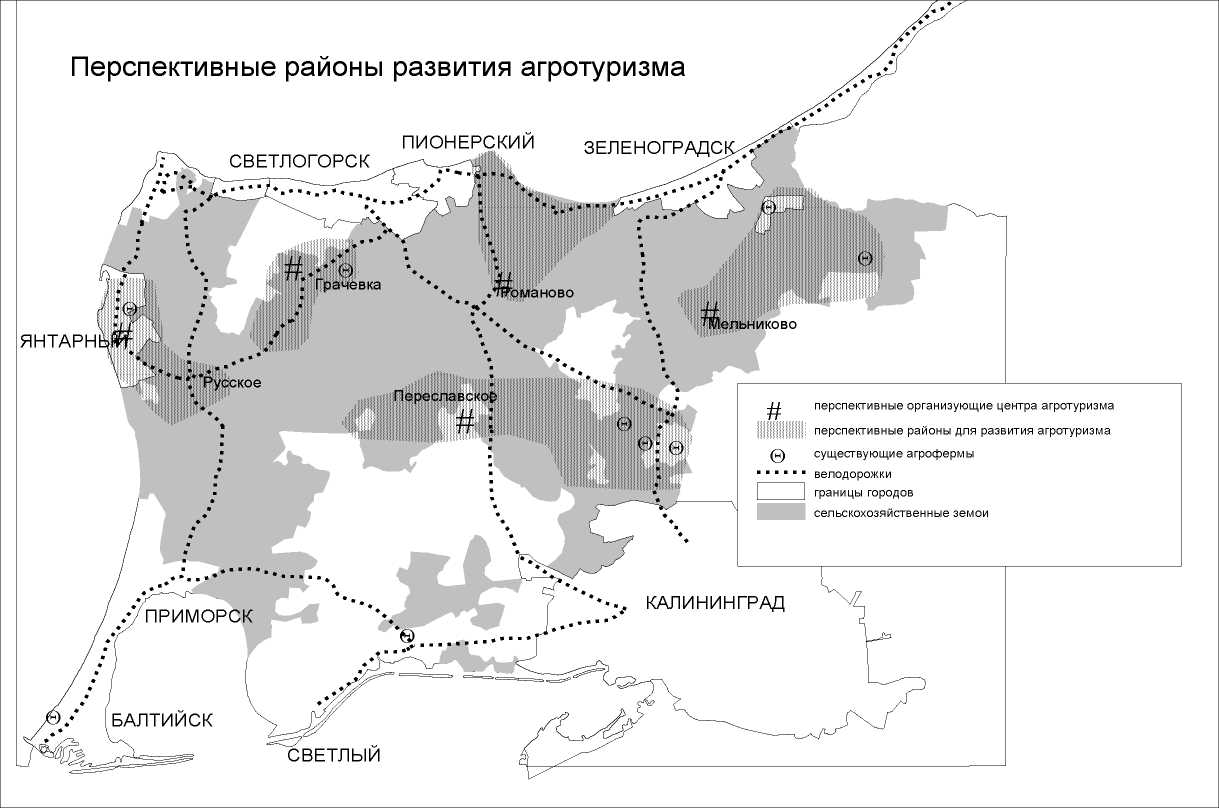 Развитие инфраструктуры туризмаНеобходимым условием усиления туристско-рекреационной специализации округа является развитие инфраструктуры туризма, включая хозяйствующие субъекты различных отраслей экономики, в каждой из которых необходимо наращивание мощностей и повышение качества предоставляемых услуг. Основные направления их развития следующие:Объекты размещения.Развитие средств размещения, ориентированных на обеспечение туристов с разной материальной базой доступными и комфортными номерами;Сочетание крупных гостиничных комплексов с небольшими, на 10-20 мест, гостиницами, практикующими принцип семейного пансиона;Внедрение современных технологий туристического обслуживания – создание сетей туристических гостиниц, отелей, мотелей и других учреждений отдыха с надлежащим качеством услуг.Учреждения питания.Расширение сети учреждений питания различных классов (рестораны, кафе, объекты быстрого питания и др.);Повышение соотношения цена/качество предоставляемых услуг;Улучшение качества обслуживания;Развертывание сетевых структур с гарантированным типовым качеством питания.Сфера торговли.Повышение ориентации на получение прибыли от приезжающих туристов за счет торговли туристскими сувенирами, товарами калининградского производства, особенно уникальными (янтарь).Предоставление бытовых услугРасширение сети учреждений и ассортимента услуг (включая создание сети пунктов проката туристского инвентаря и снаряжения, велосипедов и пр., центров фотопечати и т.д.).Зрелищные мероприятияСистематическое проведение:регулярных конкурсов (например, музыкальных, танцевальных, красоты и т.д.);массовых спортивных соревнований;фестивалей, ярмарок, выставок;юбилейных и праздничных концертов;туристских слетов;театрализованных представлений на открытом воздухе;других мероприятий, предполагающих активное вовлечение зрителей (туристов) в массовые коллективные действия.Фирмы по разработке и реализации туристского продукта.В округе имеются туристические агентства, Информационные туристические центры в г. Зеленоградске и на Куршской косе, которые, получив интенсивное развитие, могут тиражировать свой опыт в другие муниципалитеты области. Одной из задач центров, составляющих основу рекламной компании, является формирование «изюминки» области, способной сделать Приморскую зону уникальной и неповторимой на российском и международном уровне.Ускоренное развитие туризма в регионе связано с решением вопросов транспортного сообщения – внутриобластного, с другими регионами России и со странами Европы. Областная программа строительства автодорог будет способствовать улучшению транспортного сообщения округа с областным центром, городами Приморской зоны, аэропортом Храброво. Перспективно открытие морского погранперехода в Зеленоградске (для развития круизных линий) и в поселке Рыбачий (что обеспечило бы заход иностранных яхт в российский сектор Куршского залива, что стало бы стимулом дополнительного развития поселка Рыбачий и туризма на Куршской косе).Развитие положительного имиджа курортаЗеленоградск должен превратиться в притягательный для российских и зарубежных туристов курорт, во всемирно известное место лечения, отдыха, деловых и научных встреч. Для этого требуется:Формирование притягательного бренда города-курорта с определением его миссии, стратегии, логотипа, слогана и ключевых символов. Для этого следует использовать привлекательность морского побережья, Куршской косы и Куршского залива, богатое историческое прошлое и памятники истории, объекты внутренних частей полуострова (гора Гальтгарбас, Романовское озеро и т.д.), возможность рыбной ловли на море и заливе, высокое качество обслуживания, наличие янтарных сувениров и др.Объединение усилий государственных, коммерческих и общественных организаций для разработки и реализации проектов по повышению качества приема и обслуживания туристов, расширению спектра туристских продуктов.Проведение мониторинга туристских процессов, создание базы данных о туризме на территории Зеленоградского городского округа, выявление и распространение передового опыта.Продвижение бренда Зеленоградского округа PR-службой: Подготовка и реализация рекламного материала (печатной и другой информации для потребителей), профессиональных справочников по продажам на бумажных и электронных носителях, другой материал на электронных носителях. Организация презентации территории на телевидении и в других СМИ.Разработка привлекательного выставочного пакета, состоящего из экспозиции, материалов, подготовка персонала для работы на всех основных выставках в Зеленоградске, Калининграде, других городах России и странах Балтийского региона. Организация и проведение конференций, семинаров, выставок, ярмарок, встреч, посвященных туризму на территории Зеленоградского городского округа в гостиничных комплексах.Сотрудничество с фирмами, обладающими опытом и расположенными в странах, где проводятся маркетинговые операции, в целях повышения эффективности деятельности по продвижению туризма.Раздел 4. Характеристика основных мероприятий подпрограммы 3 «Управление имуществом муниципального образования «Зеленоградский городской округ» на 2020-2022гг»ПАСПОРТ ПОДПРОГРАММЫ 3Раздел 5. Характеристика подпрограммы 4 «Развитие градостроительства и архитектуры на территории муниципального образования «Зеленоградский городской округ» на 2020-2022гг»ПАСПОРТ ПОДПРОГРАММЫ 4Приложениек постановлению администрацииМО «Зеленоградский городской округ»от  «      »____________2020 г. № ____Перечень основных мероприятиймуниципальной программы «Модернизация экономики, развитие курорта и туризма, транспортного обслуживания населения, градостроительной деятельности и управления муниципальными ресурсами в муниципальном образовании «Зеленоградский городской округ» на 2020-2022гг»Наименование ПрограммыМуниципальная программа «Модернизация экономики, развитие курорта и туризма, транспортного обслуживания населения, градостроительной деятельности и управления муниципальными ресурсами в муниципальном образовании «Зеленоградский городской округ» на 2020-2022гг»Ответственный исполнитель ПрограммыАдминистрация муниципального образования «Зеленоградский городской округ» Соисполнители Программы - отдел экономического развития и торговли  администрации муниципального образования «Зеленоградский городской округ»;- управление имущественных и земельных  отношений администрации муниципального образования «Зеленоградский городской округ»;- управление архитектуры и земельных отношений администрации муниципального образования «Зеленоградский городской округ»Подпрограммы1. Развитие транспортного обслуживания населения на территории муниципального образования «Зеленоградский городской округ» на 2020-2022гг.2. Развитие курорта и туризма в муниципальном образовании «Зеленоградский городской округ» на 2020-2022гг.3. Управление имуществом муниципального образования «Зеленоградский городской округ» на 2020-2022гг.4. «Развитие градостроительства и архитектуры на территории муниципального образования «Зеленоградский городской округ» на 2020-2022г.Цели Программы Цель 1 Программы совершенствование и развитие транспортной инфраструктуры в соответствии с потребностями населения и экономики Зеленоградского городского округа;Цель 2 Программы развитие муниципального образования «Зеленоградский городской округ» как современного, конкурентного, круглогодичного, международного туристского центра, который будет соответствовать требованиям законодательства Российской Федерации и международным стандартам качества.Цель 3 Программы Повышение эффективности управления имуществом, находящегося в муниципальной собственности;Цель 4 Программы Реализация комплекса мер, обеспечивающих проведение земельных и кадастровых работ, постановку на кадастровый учет земельных участков и иного недвижимого имущества;Цель 5 Программы создание условий для устойчивого развития территории муниципального образования, обеспечение при осуществлении градостроительной деятельности безопасности и благоприятных условий жизнедеятельности человека;Задачи программыЗадача 1 Программы Повышение доступности и качества предоставляемых транспортных услуг населению Зеленоградского городского округа, обновление подвижного состава»;Задача 2 Программы Формирование и реализация механизмов административной, инфраструктурной и финансовой поддержки субъектов инвестиционной деятельности в Зеленоградском городском округе;Задача 3 Программы Развитие градостроительства и архитектуры на территории муниципального образования «Зеленоградский городской округ» на 2020-2022гг;Задача 4 Программы Организация работы по разработке документов территориального планирования - разработка проектов планировки территорий, проектов межевания территорий;Задача 5 Программы Повышение эффективности управления имуществом, находящегося в муниципальной собственности;Задача 6 Программы Обеспечение органов государственной власти, органов местного самоуправления, физических и юридических лиц достоверными сведениями, необходимыми для осуществления градостроительной , инвестиционной и иной хозяйственной деятельности, проведения землеустройства;Задача 7 Программы Реализация комплекса мер, обеспечивающих проведение земельных и кадастровых работ, постановку на кадастровый учет земельных участков и иного недвижимого имущества;Задача 8 Программы Формирование и постановка на кадастровый учет имущественных объектов находящихся в муниципальной собственности;Задача 9 Программы Реализация комплекса мер, обеспечивающих проведение земельных и кадастровых работ, постановка на кадастровый учет земельных участков и иного недвижимого имущества;Задача 10 Программы Создание и популяризация положительного имиджа муниципального образования «Зеленоградский городской округ» на внутреннем и международном туристских рынках как круглогодичного санаторно-курортного и туристского комплекса.Основные мероприятияПриложение к паспорту (приложение №1)Индикаторы достижения целей Программы- Доля населения, проживающего в населенных пунктах, не имеющих регулярного автобусного и (или) железнодорожного сообщения с административным центром городского округа, в общей численности населения городского округа;- увеличение численности лиц, размещенных в коллективных средствах размещения муниципального образования городской «Зеленоградский городской округ», до 10% к 2022 году.- увеличение количества коллективных средств размещения муниципального образования «Зеленоградский городской округ»;- увеличение количества международных, общероссийских, межрегиональных туристских форумов, выставок и иных мероприятий в сфере туризма, в которых принято участие;- Увеличение числа субъектов МСП в расчете на 10 тыс. человек населения;-Увеличение объема инвестиций в основной капитал в расчете на 1 жителя;-Процент территории муниципального образования, охваченной генеральным планированием от общей территории муниципалитета;-Процент сформированных земельных участков под строительство индивидуальных жилых домов для продажи с аукциона от общего количества земельных участков подлежащих формированию;-Процент оцененных объектов недвижимого имущества, находящегося в муниципальной собственности, от общего количества имущества подлежащего оценке;-Процент поставленного на кадастровый учет объектов недвижимого имущества, находящегося в муниципальной собственности, от общего количества  имущества подлежащего постановке на учет;-Увеличение поступлений средств в местный бюджет, высвобождение объектов недвижимости из неэффективного пользования и передача их в пользование в целях развития муниципалитета;-Увеличение объектов налогообложения.Сроки реализации Программы2020 - 2022 годы.Объемы и источники финансового обеспечения ПрограммыОбъем финансового обеспечения Программы составит 63 079,81 тыс. рублей, в том числе по источникам финансового обеспечения:бюджет Зеленоградского городского округа  (далее – бюджет округа) 57 079,81 тысячи рублей, в том числе по годам:2020 год – 38 281,81 тысяч рублей;2021 год – 11 064,00 тысяч рублей;2022 год – 7 734,00 тысяч рублей.Областной бюджет 6 000,0 тысяч рублей, в том числе по годам:2020 год – 2 000,0 тысяч рублей;2021 год – 2 000,0 тысяч рублей;2022 год – 2 000,0 тысяч рублей.В процессе реализации муниципальной программы объем финансирования может изменяться.Ожидаемые конечные результаты реализации Программы- Доля населения, проживающего в населенных пунктах, не имеющих регулярного автобусного и (или) железнодорожного сообщения с административным центром городского округа, в общей численности населения городского округа;- Процент сформированных земельных участков  под строительство индивидуальных жилых домов для продажи через аукцион от общего количества земельных участков   подлежащих формированию;- Процент оцененных объектов недвижимого имущества, находящегося в муниципальной собственности, от общего количества  имущества подлежащего оценке;- Процент  поставленного  на  кадастровый учет объектов недвижимого имущества, находящегося в муниципальной собственности, от общего количества  имущества подлежащего постановке на учет.ПоказателиЕд. измерения201720182019Оценка численности населения на 1 января текущего года, все населениечеловек35 75436 41237 054   моложе трудоспособного возрастачеловек6 3186 4186 531   трудоспособный возрастчеловек20 81121 01321 384   старше трудоспособного возрастачеловек8 6258 9819 139Городское населениечеловек15 49315 64415 946Сельское населениечеловек20 26120 76821 108ПоказателиЕд. измерения201620172018Среднесписочная численность работников организаций, всего по обследуемым видам экономической деятельностичеловек339537454761Обрабатывающие производствачеловек364233Обеспечение электрической энергией, газом и паром; кондиционирование воздухачеловек4131Водоснабжение; водоотведение, организация сбора и утилизация отходов, деятельность по ликвидации загрязненийчеловек164200Строительствочеловек887421231Торговля оптовая и розничная; ремонт автотранспортных средств и мотоцикловчеловек149134175Транспортировка и хранениечеловек118127140Деятельность гостиниц и предприятий общественного питаниячеловек898594Деятельность по операциям с недвижимым имуществомчеловек18753Деятельность профессиональная, научная и техническаячеловек96143Государственное управление и обеспечение военной безопасности; социальное обеспечениечеловек634643720Образованиечеловек583657686Деятельность в области здравоохранения и социальных услугчеловек689542621Деятельность в области культуры, спорта, организации досуга и развлеченийчеловек189327Предоставление прочих видов услугчеловек9ПоказателиЕд. измерения201620172018Среднемесячная заработная плата работников организаций29 203,337 435,642 095,8Обрабатывающие производстварублей30 205,243 02445 609,5Строительстворублей40 036,664 51362 502,4Торговля оптовая и розничная; ремонт автотранспортных средств и мотоцикловрублей22 160,327 368,230 121Транспортировка и хранениерублей50 476,852 191,955 326,6Деятельность гостиниц и предприятий общественного питаниярублей19 062,519 696Образованиерублей26 431,826 730,327 581,5Деятельность в области здравоохранения и социальных услугрублей25 508,528 652,432 906,3Деятельность в области культуры, спорта, организации досуга и развлеченийрублей31 757,3105,7ПоказателиЕд. измерения201620172018Общая площадь жилых помещенийтыс. кв. м.1 3261 4211 540,2Ввод в действие жилых домов (все источники финансирования)кв.м.106 960101 685119 683в том числе индивидуальными застройщикамикв.м.52 90058 10044 853Выполнено работ и услуг собственными силами крупных и средних предприятий и организаций по договорам строительного подрядатыс. руб.5 072 364ПоказателиЕд. измерения201620172018Распределение субъектов хозяйственной деятельности, всегоединиц115411941087в том числе по видам экономической деятельности:единицсельское хозяйство, охота и лесное хозяйствоединиц666564обрабатывающие производстваединиц9410289строительствоединиц164161137оптовая и розничная торговля; ремонт автотранспортных средств, мотоциклов, бытовых изделий и предметов личного пользованияединиц276285241гостиницы и рестораныединиц767790транспорт и связьединиц808766прочиеединиц398417400Распределение числа организаций, учтенных в Статистическом регистре хозяйствующих субъектов по формам собственностиединицГосударственнаяединиц272223Муниципальнаяединиц838467Собственность общественных организацийединиц333428Частнаяединиц9601007923Смешанная российскаяединиц744Иностраннаяединиц232226Смешанная с российским и иностранным участиемединиц212126ПоказателиЕд. измерения201620172018Инвестиции в основной капитал за счет средств муниципального бюджетатыс. рублей41 39854 01616 476Инвестиции в основной капитал, осуществляемые организациями, находящимися на территории муниципального образования (без субъектов малого предпринимательства)тыс. рублей268 282217 743565 849Инвестиции в основной капитал организаций муниципальной формы собственноститыс. рублей49 58062 779192 052Количество выданных разрешений на строительствоед.297564318Количество выданных разрешений на ввод объектов в эксплуатациюед.365333ОтрасльНаправление деятельностиВажнейшие предприятияПромышленностьДобыча нефтиВыделка и переработка пушно-мехового сырьяДобыча минеральной водыПроизводство ковров и ковровых покрытийООО «Калининграднефть»ЗАО «Инвестпроект»СП «Профра»Филиал ЗАО «Балтийские авуары»,ООО «Эниксинтернетсервис»ООО «Политекс»РыбопромышленныйкомплексВылов и переработка рыбной продукцииРыбколхоз «Труженик моря»Сельское хозяйствоЗвероводствоМолочное животноводствоПроизводство зернаСвиноводствоАгрофирма «Прозоровская»ЗАО «Страж Балтики»ФГУ СП «Светлогорский», ООО «Белые росы»ООО АПК «Балтийский бекон», ООО «БалтЗангазНефтеоргсинтез»СтроительствоСтроительствоОАО «Зеленоградск-Сельстрой»СвязьУслуги по телефонизации и радиофикацииОАО «Северо-Западный Телеком»ТранспортПассажирские перевозкиООО «Зеленоградск-Транс»ПоказателиЕд. измерения201620172018Оборот розничной торговлитыс. руб.1 060 5421 747 773Оборот общественного питаниятыс. руб.118 368120 262Ответственный исполнитель ПрограммыАдминистрация муниципального образования «Зеленоградский городской округ» отдел экономического развития и торговлиЦели Программы совершенствование и развитие транспортной инфраструктуры в соответствии с потребностями населения и экономики Зеленоградского городского округаЗадачи программыПовышение доступности и качества предоставляемых транспортных услуг населению Зеленоградского городского округа, обновление подвижного состава;Оптимизация маршрутной сети;Обеспечение муниципальной поддержки организациям, выполняющим перевозки пассажиров автомобильным и электрическим транспортом по маршрутам с небольшой интенсивностью пассажиропотоков.Основные мероприятияПриложение к паспортуИндикаторы достижения целей ПрограммыОбеспечение всех жителей Зеленоградского городского округа равными возможностями транспортного обслуживания за счет поддержания доли транспортных средств, работающих по маршрутам муниципальной программы перевозок и получающих муниципальную поддержку из бюджета городского округа, в общем объеме транспорта, работающего на маршрутах в 2020-2022 годах составит 100,0%.Снижение жалоб населения за счет повышения информированности о работе общественного транспорта (доля остановочных пунктов, оснащенных маршрутными указателями, увеличится с 80% до 100%).Сроки реализации Программы2020 - 2022 годы.Объемы и источники финансового обеспечения ПрограммыОбъем финансового обеспечения Программы составит 3 300,0 тыс. рублей, в том числе по источникам финансового обеспечения:бюджет Зеленоградского городского округа  (далее – бюджет округа) 3 300,0 тысячи рублей, в том числе по годам: 2020 год – 1 100,0 тысяч рублей;2021 год – 1 100,0 тысяч рублей;2022 год – 1 100,0 тысяч рублей.В процессе реализации муниципальной программы объем финансирования может изменяться.Ожидаемые конечные результаты реализации Программы- Доля населения Зеленоградского городского округа, постоянно пользующаяся услугами общественного транспорта, в общей численности населения городского округа : с 0,7% в 2019 году, до 1,0% в 2022 годуп/п№ маршрутаНаименование маршрута регулярных перевозок11По Зеленоградску219Зеленоградск – пос. Сосновка – пос. Вербное – пос. Луговское322Зеленоградск – Краснофлотское4200Зеленоградск – пос. Дворики5210Зеленоградск – пос. МорскоеОтветственный исполнитель ПрограммыАдминистрация муниципального образования «Зеленоградский городской округ» отдел экономического развития и торговлиЦели Программы Развитие муниципального образования «Зеленоградский городской округ» как современного, конкурентного, круглогодичного, международного туристского центра, который будет соответствовать требованиям законодательства Российской Федерации и международным стандартам качества.Задачи программыповышение уровня и качества предоставляемых туристских услуг;поэтапный переход на круглогодичное функционирование;увеличение объема туристского потока;создание и популяризация положительного имиджа муниципального образования «Зеленоградский городской округ» на внутреннем и международном туристских рынках как круглогодичного санаторно-курортного и туристского комплекса;- совершенствование туристского продукта муниципального образования «Зеленоградский городской округ»Основные мероприятияПриложение к паспортуИндикаторы достижения целей Программы- увеличение численности лиц, размещенных в коллективных средствах размещения муниципального образования «Зеленоградский городской округ»;- увеличение количества коллективных средств размещения муниципального образования «Зеленоградский городской округ»;- увеличение количества международных, общероссийских, межрегиональных туристских форумов, выставок и иных мероприятий в сфере туризма, в которых принято участие;Сроки реализации Программы2020 - 2022 годы без деления на этапыОбъемы и источники финансового обеспечения ПрограммыОбъем финансового обеспечения Программы составит 51 279,81 тыс. рублей, в том числе по источникам финансового обеспечения:бюджет Зеленоградского городского округа  (далее – бюджет округа) 46 279,81 тысячи рублей, в том числе по годам: 2020 год – 34 681,81 тысяч рублей;2021 год – 7 464,00 тысяч рублей;2022 год – 4 134,00 тысяч рублей.Областной бюджет 6 000,0 тысяч рублей, в том числе по годам:2020 год – 2 000,0 тысяч рублей;2021 год – 2 000,0 тысяч рублей;2022 год – 2 000,0 тысяч рублей.В процессе реализации муниципальной программы объем финансирования может изменяться.Ожидаемые конечные результаты реализации Программы- увеличение численности лиц, размещенных в коллективных средствах размещения муниципального образования городской «Зеленоградский городской округ», до 10% к 2022 году.- увеличение количества коллективных средств размещения муниципального образования «Зеленоградский городской округ»;- увеличение количества международных, общероссийских, межрегиональных туристских форумов, выставок и иных мероприятий в сфере туризма, в которых принято участие.Ответственный исполнитель ПрограммыАдминистрация муниципального образования «Зеленоградский городской округ» отдел экономического развития и торговлиЦели Программы Повышение эффективности управления имуществом, находящегося в муниципальной собственности;Реализация комплекса мер, обеспечивающих проведение земельных и кадастровых работ, постановку на кадастровый учет земельных участков и иного недвижимого имущества.Задачи программыПовышение эффективности управления имуществом, находящегося в муниципальной собственности;Реализация комплекса мер, обеспечивающих проведение земельных и кадастровых работ, постановку на кадастровый учет земельных участков и иного недвижимого имущества;Формирование и постановка на кадастровый учет имущественных объектов находящихся в муниципальной собственности.Основные мероприятияПриложение к паспортуИндикаторы достижения целей Программы-Процент сформированных земельных участков под строительство индивидуальных жилых домов для продажи с аукциона от общего количества земельных участков подлежащих формированию;-Процент оцененных объектов недвижимого имущества, находящегося в муниципальной собственности, от общего количества имущества подлежащего оценке;-Процент поставленного на кадастровый учет объектов недвижимого имущества, находящегося в муниципальной собственности, от общего количества  имущества подлежащего постановке на учет;-Увеличение поступлений средств в местный бюджет, высвобождение объектов недвижимости из неэффективного пользования и передача их в пользование в целях развития муниципалитета;Сроки реализации Программы2020 - 2022 годы.Объемы и источники финансового обеспечения ПрограммыОбъем финансового обеспечения Программы составит 3 600,0 тыс. рублей, в том числе по источникам финансового обеспечения:бюджет Зеленоградского городского округа  (далее – бюджет округа) 3 600,0 тысячи рублей, в том числе по годам: 2020 год – 1 200,0 тысяч рублей;2021 год – 1 200,0 тысяч рублей;2022 год – 1 200,0 тысяч рублей.В процессе реализации муниципальной программы объем финансирования может изменяться.Ожидаемые конечные результаты реализации Программы- Процент сформированных земельных участков  под строительство индивидуальных жилых домов для продажи через аукцион от общего количества земельных участков   подлежащих формированию;- Процент оцененных объектов недвижимого имущества, находящегося в муниципальной собственности, от общего количества  имущества подлежащего оценке;- Процент  поставленного  на  кадастровый учет объектов недвижимого имущества, находящегося в муниципальной собственности, от общего количества  имущества подлежащего постановке на учет.Ответственный исполнитель ПрограммыАдминистрация муниципального образования «Зеленоградский городской округ» отдел экономического развития и торговлиЦели Программы Создание условий для устойчивого развития территории муниципального образования, обеспечение при осуществлении градостроительной деятельности безопасности и благоприятных условий жизнедеятельности человека;Задачи программыРазвитие градостроительства и архитектуры на территории муниципального образования «Зеленоградский городской округ» на 2020-2022гг;Организация работы по разработке документов территориального планирования - разработка проектов планировки территорий, проектов межевания территорий;Обеспечение органов государственной власти, органов местного самоуправления, физических и юридических лиц достоверными сведениями, необходимыми для осуществления градостроительной , инвестиционной и иной хозяйственной деятельности, проведения землеустройства.Основные мероприятияПриложение к паспортуИндикаторы достижения целей Программы-Процент территории муниципального образования, охваченной генеральным планированием от общей территории муниципалитета.Сроки реализации Программы2020 - 2022 годы.Объемы и источники финансового обеспечения ПрограммыОбъем финансового обеспечения Программы составит 3 900,0 тыс. рублей, в том числе по источникам финансового обеспечения:бюджет Зеленоградского городского округа  (далее – бюджет округа) 3 900,0 тысячи рублей, в том числе по годам: 2020 год – 1 300,0 тысяч рублей;2021 год – 1 300,0 тысяч рублей;2022 год – 1 300,0 тысяч рублей.В процессе реализации муниципальной программы объем финансирования может изменяться.Ожидаемые конечные результаты реализации Программы-Процент территории муниципального образования, охваченной генеральным планированием от общей территории муниципалитета -100%.п/пНаименование основного мероприятия ПрограммыТип основного мероприятияОтветственный исполнитель (соисполнитель, участник) основного мероприятия ПрограммыИсточник финансированияСумма по годамСумма по годамСумма по годамСвязь с индикаторами достижения целей Программып/пНаименование основного мероприятия ПрограммыТип основного мероприятияОтветственный исполнитель (соисполнитель, участник) основного мероприятия ПрограммыИсточник финансирования202020212022Связь с индикаторами достижения целей Программы1234567891Подпрограмма «Развитие транспортного обслуживания населения на территории муниципального образования «Зеленоградский городской округ» на 2020-2022гг»Подпрограмма «Развитие транспортного обслуживания населения на территории муниципального образования «Зеленоградский городской округ» на 2020-2022гг»Подпрограмма «Развитие транспортного обслуживания населения на территории муниципального образования «Зеленоградский городской округ» на 2020-2022гг»Подпрограмма «Развитие транспортного обслуживания населения на территории муниципального образования «Зеленоградский городской округ» на 2020-2022гг»Подпрограмма «Развитие транспортного обслуживания населения на территории муниципального образования «Зеленоградский городской округ» на 2020-2022гг»Подпрограмма «Развитие транспортного обслуживания населения на территории муниципального образования «Зеленоградский городской округ» на 2020-2022гг»Подпрограмма «Развитие транспортного обслуживания населения на территории муниципального образования «Зеленоградский городской округ» на 2020-2022гг»Подпрограмма «Развитие транспортного обслуживания населения на территории муниципального образования «Зеленоградский городской округ» на 2020-2022гг»2Цель 1 подпрограммы: совершенствование и развитие транспортной инфраструктуры в соответствии с потребностями населения и экономики Зеленоградского городского округаЦель 1 подпрограммы: совершенствование и развитие транспортной инфраструктуры в соответствии с потребностями населения и экономики Зеленоградского городского округаЦель 1 подпрограммы: совершенствование и развитие транспортной инфраструктуры в соответствии с потребностями населения и экономики Зеленоградского городского округаЦель 1 подпрограммы: совершенствование и развитие транспортной инфраструктуры в соответствии с потребностями населения и экономики Зеленоградского городского округаЦель 1 подпрограммы: совершенствование и развитие транспортной инфраструктуры в соответствии с потребностями населения и экономики Зеленоградского городского округаЦель 1 подпрограммы: совершенствование и развитие транспортной инфраструктуры в соответствии с потребностями населения и экономики Зеленоградского городского округаЦель 1 подпрограммы: совершенствование и развитие транспортной инфраструктуры в соответствии с потребностями населения и экономики Зеленоградского городского округаЦель 1 подпрограммы: совершенствование и развитие транспортной инфраструктуры в соответствии с потребностями населения и экономики Зеленоградского городского округа3Задача 1 подпрограммы: Повышение доступности и качества предоставляемых транспортных услуг населению Зеленоградского городского округа, обновление подвижного состава»Задача 1 подпрограммы: Повышение доступности и качества предоставляемых транспортных услуг населению Зеленоградского городского округа, обновление подвижного состава»Задача 1 подпрограммы: Повышение доступности и качества предоставляемых транспортных услуг населению Зеленоградского городского округа, обновление подвижного состава»Задача 1 подпрограммы: Повышение доступности и качества предоставляемых транспортных услуг населению Зеленоградского городского округа, обновление подвижного состава»Задача 1 подпрограммы: Повышение доступности и качества предоставляемых транспортных услуг населению Зеленоградского городского округа, обновление подвижного состава»Задача 1 подпрограммы: Повышение доступности и качества предоставляемых транспортных услуг населению Зеленоградского городского округа, обновление подвижного состава»Задача 1 подпрограммы: Повышение доступности и качества предоставляемых транспортных услуг населению Зеленоградского городского округа, обновление подвижного состава»Задача 1 подпрограммы: Повышение доступности и качества предоставляемых транспортных услуг населению Зеленоградского городского округа, обновление подвижного состава»4Возмещение городским перевозчикам недополученных доходов по маршрутам муниципальной программы перевозок городским пассажирским транспортом общего пользования. оказывающим услуги по социально-значимым маршрутам, являющихся убыточными.Муниципальная поддержка будет предоставляться организациям, имеющим договор на выполнение перевозок пассажиров по муниципальным маршрутам, которые в соответствии с утвержденным порядком будут отнесены к маршрутам с небольшой интенсивностью пассажиропотоков и включены в муниципальную программу пассажирских перевозок в Зеленоградском городском округе на очередной финансовый год.Отдел экономического развития и торговлиКомитет по финансам и бюджетуМБ1 050,01 050,01 050,0Доля населения Зеленоградского городского округа, постоянно пользующаяся услугами общественного транспорта, в общей численности населения городского округа : с 0,7% в 2019 году, до 1,0% в 2022 году4Возмещение городским перевозчикам недополученных доходов по маршрутам муниципальной программы перевозок городским пассажирским транспортом общего пользования. оказывающим услуги по социально-значимым маршрутам, являющихся убыточными.Муниципальная поддержка будет предоставляться организациям, имеющим договор на выполнение перевозок пассажиров по муниципальным маршрутам, которые в соответствии с утвержденным порядком будут отнесены к маршрутам с небольшой интенсивностью пассажиропотоков и включены в муниципальную программу пассажирских перевозок в Зеленоградском городском округе на очередной финансовый год.Отдел экономического развития и торговлиКомитет по финансам и бюджетуОБ---Доля населения Зеленоградского городского округа, постоянно пользующаяся услугами общественного транспорта, в общей численности населения городского округа : с 0,7% в 2019 году, до 1,0% в 2022 году4Возмещение городским перевозчикам недополученных доходов по маршрутам муниципальной программы перевозок городским пассажирским транспортом общего пользования. оказывающим услуги по социально-значимым маршрутам, являющихся убыточными.Муниципальная поддержка будет предоставляться организациям, имеющим договор на выполнение перевозок пассажиров по муниципальным маршрутам, которые в соответствии с утвержденным порядком будут отнесены к маршрутам с небольшой интенсивностью пассажиропотоков и включены в муниципальную программу пассажирских перевозок в Зеленоградском городском округе на очередной финансовый год.Отдел экономического развития и торговлиКомитет по финансам и бюджетуФБ---Доля населения Зеленоградского городского округа, постоянно пользующаяся услугами общественного транспорта, в общей численности населения городского округа : с 0,7% в 2019 году, до 1,0% в 2022 году4Возмещение городским перевозчикам недополученных доходов по маршрутам муниципальной программы перевозок городским пассажирским транспортом общего пользования. оказывающим услуги по социально-значимым маршрутам, являющихся убыточными.Муниципальная поддержка будет предоставляться организациям, имеющим договор на выполнение перевозок пассажиров по муниципальным маршрутам, которые в соответствии с утвержденным порядком будут отнесены к маршрутам с небольшой интенсивностью пассажиропотоков и включены в муниципальную программу пассажирских перевозок в Зеленоградском городском округе на очередной финансовый год.Отдел экономического развития и торговлиКомитет по финансам и бюджетуИТОГО:1 050,01 050,01 050,0Доля населения Зеленоградского городского округа, постоянно пользующаяся услугами общественного транспорта, в общей численности населения городского округа : с 0,7% в 2019 году, до 1,0% в 2022 году5Оснащение остановочных пунктов информационными указателями. Информирование населения и гостей города о начале и окончании работы каждого маршрута, интервалах работы транспорта, а также для оперативного информирования пассажиров об изменениях маршрутов движения и режима работы городского пассажирского транспорта.Изготовление маршрутных указателей осуществляется в соответствии с постановлением Правительства Российской Федерации от 14.02.2009 №112 «Об утверждении Правил перевозок пассажиров и багажа автомобильным транспортом и городским наземным электрическим транспортом».Отдел экономического развития и торговлиМБ50,050,050,0Снижение жалоб населения за счет повышения информированности о работе общественного транспорта (доля остановочных пунктов, оснащенных маршрутными указателями, увеличится с 80% до 100%).5Оснащение остановочных пунктов информационными указателями. Информирование населения и гостей города о начале и окончании работы каждого маршрута, интервалах работы транспорта, а также для оперативного информирования пассажиров об изменениях маршрутов движения и режима работы городского пассажирского транспорта.Изготовление маршрутных указателей осуществляется в соответствии с постановлением Правительства Российской Федерации от 14.02.2009 №112 «Об утверждении Правил перевозок пассажиров и багажа автомобильным транспортом и городским наземным электрическим транспортом».Отдел экономического развития и торговлиОБ---Снижение жалоб населения за счет повышения информированности о работе общественного транспорта (доля остановочных пунктов, оснащенных маршрутными указателями, увеличится с 80% до 100%).5Оснащение остановочных пунктов информационными указателями. Информирование населения и гостей города о начале и окончании работы каждого маршрута, интервалах работы транспорта, а также для оперативного информирования пассажиров об изменениях маршрутов движения и режима работы городского пассажирского транспорта.Изготовление маршрутных указателей осуществляется в соответствии с постановлением Правительства Российской Федерации от 14.02.2009 №112 «Об утверждении Правил перевозок пассажиров и багажа автомобильным транспортом и городским наземным электрическим транспортом».Отдел экономического развития и торговлиФБ---Снижение жалоб населения за счет повышения информированности о работе общественного транспорта (доля остановочных пунктов, оснащенных маршрутными указателями, увеличится с 80% до 100%).5Оснащение остановочных пунктов информационными указателями. Информирование населения и гостей города о начале и окончании работы каждого маршрута, интервалах работы транспорта, а также для оперативного информирования пассажиров об изменениях маршрутов движения и режима работы городского пассажирского транспорта.Изготовление маршрутных указателей осуществляется в соответствии с постановлением Правительства Российской Федерации от 14.02.2009 №112 «Об утверждении Правил перевозок пассажиров и багажа автомобильным транспортом и городским наземным электрическим транспортом».Отдел экономического развития и торговлиИТОГО:50,050,050,0Снижение жалоб населения за счет повышения информированности о работе общественного транспорта (доля остановочных пунктов, оснащенных маршрутными указателями, увеличится с 80% до 100%).6Выполнение мероприятий по управлению и контролю за работой пассажирского транспорта необходимо для организации транспортного планирования, мониторинга и контроля в целях обеспечения полного удовлетворения нужд населения Зеленоградского городского округа в транспортном обслуживании.Планирование, учет и анализ работы пассажирского транспорта общего пользования и представление необходимых учетных (отчетных) данных;Оптимизация движения пассажирского транспорта.Отдел экономического развития и торговлиМБ---Снижение жалоб населения за счет повышения информированности о работе общественного транспорта (доля остановочных пунктов, оснащенных маршрутными указателями, увеличится с 80% до 100%).6Выполнение мероприятий по управлению и контролю за работой пассажирского транспорта необходимо для организации транспортного планирования, мониторинга и контроля в целях обеспечения полного удовлетворения нужд населения Зеленоградского городского округа в транспортном обслуживании.Планирование, учет и анализ работы пассажирского транспорта общего пользования и представление необходимых учетных (отчетных) данных;Оптимизация движения пассажирского транспорта.Отдел экономического развития и торговлиОБ---Снижение жалоб населения за счет повышения информированности о работе общественного транспорта (доля остановочных пунктов, оснащенных маршрутными указателями, увеличится с 80% до 100%).6Выполнение мероприятий по управлению и контролю за работой пассажирского транспорта необходимо для организации транспортного планирования, мониторинга и контроля в целях обеспечения полного удовлетворения нужд населения Зеленоградского городского округа в транспортном обслуживании.Планирование, учет и анализ работы пассажирского транспорта общего пользования и представление необходимых учетных (отчетных) данных;Оптимизация движения пассажирского транспорта.Отдел экономического развития и торговлиФБ---Снижение жалоб населения за счет повышения информированности о работе общественного транспорта (доля остановочных пунктов, оснащенных маршрутными указателями, увеличится с 80% до 100%).6Выполнение мероприятий по управлению и контролю за работой пассажирского транспорта необходимо для организации транспортного планирования, мониторинга и контроля в целях обеспечения полного удовлетворения нужд населения Зеленоградского городского округа в транспортном обслуживании.Планирование, учет и анализ работы пассажирского транспорта общего пользования и представление необходимых учетных (отчетных) данных;Оптимизация движения пассажирского транспорта.Отдел экономического развития и торговлиИТОГО:---Снижение жалоб населения за счет повышения информированности о работе общественного транспорта (доля остановочных пунктов, оснащенных маршрутными указателями, увеличится с 80% до 100%).7Подпрограмма «Развитие градостроительства и архитектуры на территории муниципального образования «Зеленоградский городской округ» на 2020-2022гг»Подпрограмма «Развитие градостроительства и архитектуры на территории муниципального образования «Зеленоградский городской округ» на 2020-2022гг»Подпрограмма «Развитие градостроительства и архитектуры на территории муниципального образования «Зеленоградский городской округ» на 2020-2022гг»Подпрограмма «Развитие градостроительства и архитектуры на территории муниципального образования «Зеленоградский городской округ» на 2020-2022гг»Подпрограмма «Развитие градостроительства и архитектуры на территории муниципального образования «Зеленоградский городской округ» на 2020-2022гг»Подпрограмма «Развитие градостроительства и архитектуры на территории муниципального образования «Зеленоградский городской округ» на 2020-2022гг»Подпрограмма «Развитие градостроительства и архитектуры на территории муниципального образования «Зеленоградский городской округ» на 2020-2022гг»Подпрограмма «Развитие градостроительства и архитектуры на территории муниципального образования «Зеленоградский городской округ» на 2020-2022гг»8Цель 1 подпрограммы: создание условий для устойчивого развития территории муниципального образования, обеспечение при осуществлении градостроительной деятельности безопасности и благоприятных условий жизнедеятельности человекаЦель 1 подпрограммы: создание условий для устойчивого развития территории муниципального образования, обеспечение при осуществлении градостроительной деятельности безопасности и благоприятных условий жизнедеятельности человекаЦель 1 подпрограммы: создание условий для устойчивого развития территории муниципального образования, обеспечение при осуществлении градостроительной деятельности безопасности и благоприятных условий жизнедеятельности человекаЦель 1 подпрограммы: создание условий для устойчивого развития территории муниципального образования, обеспечение при осуществлении градостроительной деятельности безопасности и благоприятных условий жизнедеятельности человекаЦель 1 подпрограммы: создание условий для устойчивого развития территории муниципального образования, обеспечение при осуществлении градостроительной деятельности безопасности и благоприятных условий жизнедеятельности человекаЦель 1 подпрограммы: создание условий для устойчивого развития территории муниципального образования, обеспечение при осуществлении градостроительной деятельности безопасности и благоприятных условий жизнедеятельности человекаЦель 1 подпрограммы: создание условий для устойчивого развития территории муниципального образования, обеспечение при осуществлении градостроительной деятельности безопасности и благоприятных условий жизнедеятельности человекаЦель 1 подпрограммы: создание условий для устойчивого развития территории муниципального образования, обеспечение при осуществлении градостроительной деятельности безопасности и благоприятных условий жизнедеятельности человека9Задача 1 подпрограммы Организация работы по разработке документов территориального планирования - разработка проектов планировки территорий, проектов межевания территорийЗадача 1 подпрограммы Организация работы по разработке документов территориального планирования - разработка проектов планировки территорий, проектов межевания территорийЗадача 1 подпрограммы Организация работы по разработке документов территориального планирования - разработка проектов планировки территорий, проектов межевания территорийЗадача 1 подпрограммы Организация работы по разработке документов территориального планирования - разработка проектов планировки территорий, проектов межевания территорийЗадача 1 подпрограммы Организация работы по разработке документов территориального планирования - разработка проектов планировки территорий, проектов межевания территорийЗадача 1 подпрограммы Организация работы по разработке документов территориального планирования - разработка проектов планировки территорий, проектов межевания территорийЗадача 1 подпрограммы Организация работы по разработке документов территориального планирования - разработка проектов планировки территорий, проектов межевания территорийЗадача 1 подпрограммы Организация работы по разработке документов территориального планирования - разработка проектов планировки территорий, проектов межевания территорий10Организация работы по разработке документов территориального планирования - разработка проектов планировки территорий, проектов межевания территорийКомплекс работ, направленных на рациональное территориальное планирование, землеустройство и землепользованиеУправление архитектуры и градостроительстваМБ300,0300,0300,0Процент сформированных земельных участков  под строительство индивидуальных жилых домов для продажи с аукциона от общего количества земельных участков подлежащих формированию 10Организация работы по разработке документов территориального планирования - разработка проектов планировки территорий, проектов межевания территорийКомплекс работ, направленных на рациональное территориальное планирование, землеустройство и землепользованиеУправление архитектуры и градостроительстваОБ---Процент сформированных земельных участков  под строительство индивидуальных жилых домов для продажи с аукциона от общего количества земельных участков подлежащих формированию 10Организация работы по разработке документов территориального планирования - разработка проектов планировки территорий, проектов межевания территорийКомплекс работ, направленных на рациональное территориальное планирование, землеустройство и землепользованиеУправление архитектуры и градостроительстваФБ---Процент сформированных земельных участков  под строительство индивидуальных жилых домов для продажи с аукциона от общего количества земельных участков подлежащих формированию 10Организация работы по разработке документов территориального планирования - разработка проектов планировки территорий, проектов межевания территорийКомплекс работ, направленных на рациональное территориальное планирование, землеустройство и землепользованиеУправление архитектуры и градостроительстваИТОГО:300,0300,0300,0Процент сформированных земельных участков  под строительство индивидуальных жилых домов для продажи с аукциона от общего количества земельных участков подлежащих формированию 11Задача 2 подпрограммы Организация работы по разработке проектов зон охраны объектов культурного наследияЗадача 2 подпрограммы Организация работы по разработке проектов зон охраны объектов культурного наследияЗадача 2 подпрограммы Организация работы по разработке проектов зон охраны объектов культурного наследияЗадача 2 подпрограммы Организация работы по разработке проектов зон охраны объектов культурного наследияЗадача 2 подпрограммы Организация работы по разработке проектов зон охраны объектов культурного наследияЗадача 2 подпрограммы Организация работы по разработке проектов зон охраны объектов культурного наследияЗадача 2 подпрограммы Организация работы по разработке проектов зон охраны объектов культурного наследияЗадача 2 подпрограммы Организация работы по разработке проектов зон охраны объектов культурного наследия12Организация работы по разработке проектов зон охраны объектов культурного наследияОсуществление мероприятий участниками реализации ПрограммыУправление архитектуры и градостроительстваМБ1 000,01 000,01 000,0Процент зон охраны памятников культурного наследия с утвержденными проектами от общего количества зон охраны памятников культурного наследия12Организация работы по разработке проектов зон охраны объектов культурного наследияОсуществление мероприятий участниками реализации ПрограммыУправление архитектуры и градостроительстваОБ---Процент зон охраны памятников культурного наследия с утвержденными проектами от общего количества зон охраны памятников культурного наследия12Организация работы по разработке проектов зон охраны объектов культурного наследияОсуществление мероприятий участниками реализации ПрограммыУправление архитектуры и градостроительстваФБ---Процент зон охраны памятников культурного наследия с утвержденными проектами от общего количества зон охраны памятников культурного наследия12Организация работы по разработке проектов зон охраны объектов культурного наследияОсуществление мероприятий участниками реализации ПрограммыУправление архитектуры и градостроительстваИТОГО:1 000,01 000,01 000,0Процент зон охраны памятников культурного наследия с утвержденными проектами от общего количества зон охраны памятников культурного наследия13Задача 3 подпрограммы Организация работы по проведению проектных работЗадача 3 подпрограммы Организация работы по проведению проектных работЗадача 3 подпрограммы Организация работы по проведению проектных работЗадача 3 подпрограммы Организация работы по проведению проектных работЗадача 3 подпрограммы Организация работы по проведению проектных работЗадача 3 подпрограммы Организация работы по проведению проектных работЗадача 3 подпрограммы Организация работы по проведению проектных работЗадача 3 подпрограммы Организация работы по проведению проектных работ14Организация работы по проведению проектных работУправление архитектуры и градостроительстваМБ---Количество проектов в рамках градостроительства и благоустройства.14Организация работы по проведению проектных работУправление архитектуры и градостроительстваОБ---Количество проектов в рамках градостроительства и благоустройства.14Организация работы по проведению проектных работУправление архитектуры и градостроительстваФБ---Количество проектов в рамках градостроительства и благоустройства.14Организация работы по проведению проектных работУправление архитектуры и градостроительстваИТОГО:---Количество проектов в рамках градостроительства и благоустройства.15Подпрограмма «Управление имуществом муниципального образования «Зеленоградский городской округ» на 2020-2022гг»Подпрограмма «Управление имуществом муниципального образования «Зеленоградский городской округ» на 2020-2022гг»Подпрограмма «Управление имуществом муниципального образования «Зеленоградский городской округ» на 2020-2022гг»Подпрограмма «Управление имуществом муниципального образования «Зеленоградский городской округ» на 2020-2022гг»Подпрограмма «Управление имуществом муниципального образования «Зеленоградский городской округ» на 2020-2022гг»Подпрограмма «Управление имуществом муниципального образования «Зеленоградский городской округ» на 2020-2022гг»Подпрограмма «Управление имуществом муниципального образования «Зеленоградский городской округ» на 2020-2022гг»Подпрограмма «Управление имуществом муниципального образования «Зеленоградский городской округ» на 2020-2022гг»16Цель 1 подпрограммы «Управление муниципальным имуществом Зеленоградского городского округа»Цель 1 подпрограммы «Управление муниципальным имуществом Зеленоградского городского округа»Цель 1 подпрограммы «Управление муниципальным имуществом Зеленоградского городского округа»Цель 1 подпрограммы «Управление муниципальным имуществом Зеленоградского городского округа»Цель 1 подпрограммы «Управление муниципальным имуществом Зеленоградского городского округа»Цель 1 подпрограммы «Управление муниципальным имуществом Зеленоградского городского округа»Цель 1 подпрограммы «Управление муниципальным имуществом Зеленоградского городского округа»Цель 1 подпрограммы «Управление муниципальным имуществом Зеленоградского городского округа»17Задача 1 подпрограммы Повышение эффективности управления имуществом, находящегося в муниципальной собственностиЗадача 1 подпрограммы Повышение эффективности управления имуществом, находящегося в муниципальной собственностиЗадача 1 подпрограммы Повышение эффективности управления имуществом, находящегося в муниципальной собственностиЗадача 1 подпрограммы Повышение эффективности управления имуществом, находящегося в муниципальной собственностиЗадача 1 подпрограммы Повышение эффективности управления имуществом, находящегося в муниципальной собственностиЗадача 1 подпрограммы Повышение эффективности управления имуществом, находящегося в муниципальной собственностиЗадача 1 подпрограммы Повышение эффективности управления имуществом, находящегося в муниципальной собственностиЗадача 1 подпрограммы Повышение эффективности управления имуществом, находящегося в муниципальной собственности18Проведение оценки рыночной стоимости земельных участков, находящихся в муниципальной собственности, объектов недвижимостиОценка земельных участков для реализации с аукционаОрганизация проведения работ по паспортизации, технической инвентаризации объектов недвижимостиУправление имущественных  и земельных отношенийМБ800,0800,0800,0Процент оцененных объектов недвижимого имущества, находящегося в муниципальной собственности, от общего количества  имущества подлежащего оценке.18Проведение оценки рыночной стоимости земельных участков, находящихся в муниципальной собственности, объектов недвижимостиОценка земельных участков для реализации с аукционаОрганизация проведения работ по паспортизации, технической инвентаризации объектов недвижимостиУправление имущественных  и земельных отношенийОБ---Процент оцененных объектов недвижимого имущества, находящегося в муниципальной собственности, от общего количества  имущества подлежащего оценке.18Проведение оценки рыночной стоимости земельных участков, находящихся в муниципальной собственности, объектов недвижимостиОценка земельных участков для реализации с аукционаОрганизация проведения работ по паспортизации, технической инвентаризации объектов недвижимостиУправление имущественных  и земельных отношенийФБ---Процент оцененных объектов недвижимого имущества, находящегося в муниципальной собственности, от общего количества  имущества подлежащего оценке.18Проведение оценки рыночной стоимости земельных участков, находящихся в муниципальной собственности, объектов недвижимостиОценка земельных участков для реализации с аукционаОрганизация проведения работ по паспортизации, технической инвентаризации объектов недвижимостиУправление имущественных  и земельных отношенийИТОГО:800,0800,0800,0Процент оцененных объектов недвижимого имущества, находящегося в муниципальной собственности, от общего количества  имущества подлежащего оценке.19Организация работ по межеванию земельных участковосуществление мероприятий участниками реализации ПрограммыУправление имущественных и земельных отношенийМБ400,0400,0400,019Организация работ по межеванию земельных участковосуществление мероприятий участниками реализации ПрограммыУправление имущественных и земельных отношенийОБ---19Организация работ по межеванию земельных участковосуществление мероприятий участниками реализации ПрограммыУправление имущественных и земельных отношенийФБ---19Организация работ по межеванию земельных участковосуществление мероприятий участниками реализации ПрограммыУправление имущественных и земельных отношенийИТОГО:400,0400,0400,020Определение для каждого объекта недвижимости способов его вовлечения в коммерческий оборот с учетом структуры объекта, спроса и потребностей инвесторов, а также  при необходимости – проведение мероприятий по повышению  капитализации и инвестиционной привлекательности объектов недвижимостиосуществление мероприятий участниками реализации ПрограммыУправление имущественных и земельных отношенийМБ---возникновение новых точек роста, отсутствие нереализованных объектов недвижимости20Определение для каждого объекта недвижимости способов его вовлечения в коммерческий оборот с учетом структуры объекта, спроса и потребностей инвесторов, а также  при необходимости – проведение мероприятий по повышению  капитализации и инвестиционной привлекательности объектов недвижимостиосуществление мероприятий участниками реализации ПрограммыУправление имущественных и земельных отношенийОБ---возникновение новых точек роста, отсутствие нереализованных объектов недвижимости20Определение для каждого объекта недвижимости способов его вовлечения в коммерческий оборот с учетом структуры объекта, спроса и потребностей инвесторов, а также  при необходимости – проведение мероприятий по повышению  капитализации и инвестиционной привлекательности объектов недвижимостиосуществление мероприятий участниками реализации ПрограммыУправление имущественных и земельных отношенийФБ---возникновение новых точек роста, отсутствие нереализованных объектов недвижимости20Определение для каждого объекта недвижимости способов его вовлечения в коммерческий оборот с учетом структуры объекта, спроса и потребностей инвесторов, а также  при необходимости – проведение мероприятий по повышению  капитализации и инвестиционной привлекательности объектов недвижимостиосуществление мероприятий участниками реализации ПрограммыУправление имущественных и земельных отношенийИТОГО:---возникновение новых точек роста, отсутствие нереализованных объектов недвижимости21Оптимизация состава муниципального имущества, в том числе находящегося в хозяйственном ведении унитарных предприятий и оперативном управлении учреждений, в целях выявления объектов, которые можно передать потенциальным инвесторам для развития производстваосуществление мероприятий участниками реализации ПрограммыУправление имущественных и земельных отношенийМБ---Возникновение новых точек роста, увеличение занятости населения, снижение уровня безработицы, рост инвестиций в основной капитал21Оптимизация состава муниципального имущества, в том числе находящегося в хозяйственном ведении унитарных предприятий и оперативном управлении учреждений, в целях выявления объектов, которые можно передать потенциальным инвесторам для развития производстваосуществление мероприятий участниками реализации ПрограммыУправление имущественных и земельных отношенийОБ---Возникновение новых точек роста, увеличение занятости населения, снижение уровня безработицы, рост инвестиций в основной капитал21Оптимизация состава муниципального имущества, в том числе находящегося в хозяйственном ведении унитарных предприятий и оперативном управлении учреждений, в целях выявления объектов, которые можно передать потенциальным инвесторам для развития производстваосуществление мероприятий участниками реализации ПрограммыУправление имущественных и земельных отношенийФБ---Возникновение новых точек роста, увеличение занятости населения, снижение уровня безработицы, рост инвестиций в основной капитал21Оптимизация состава муниципального имущества, в том числе находящегося в хозяйственном ведении унитарных предприятий и оперативном управлении учреждений, в целях выявления объектов, которые можно передать потенциальным инвесторам для развития производстваосуществление мероприятий участниками реализации ПрограммыУправление имущественных и земельных отношенийИТОГО:---Возникновение новых точек роста, увеличение занятости населения, снижение уровня безработицы, рост инвестиций в основной капитал22Активизация работы  по судебному взысканию задолженности по арендной плате за использование муниципального имущества или расторжению таких договоров аренды.Осуществление мероприятий участниками реализации ПрограммыУправление имущественных и земельных отношенийМБ---Увеличение поступлений средств в местный бюджет, высвобождение объектов недвижимости из неэффективного пользования и передача их в пользование в целях развития муниципалитета22Активизация работы  по судебному взысканию задолженности по арендной плате за использование муниципального имущества или расторжению таких договоров аренды.Осуществление мероприятий участниками реализации ПрограммыУправление имущественных и земельных отношенийОБ---Увеличение поступлений средств в местный бюджет, высвобождение объектов недвижимости из неэффективного пользования и передача их в пользование в целях развития муниципалитета22Активизация работы  по судебному взысканию задолженности по арендной плате за использование муниципального имущества или расторжению таких договоров аренды.Осуществление мероприятий участниками реализации ПрограммыУправление имущественных и земельных отношенийФБ---Увеличение поступлений средств в местный бюджет, высвобождение объектов недвижимости из неэффективного пользования и передача их в пользование в целях развития муниципалитета22Активизация работы  по судебному взысканию задолженности по арендной плате за использование муниципального имущества или расторжению таких договоров аренды.Осуществление мероприятий участниками реализации ПрограммыУправление имущественных и земельных отношенийИТОГО:---Увеличение поступлений средств в местный бюджет, высвобождение объектов недвижимости из неэффективного пользования и передача их в пользование в целях развития муниципалитета23Задача 2 подпрограммы реализация комплекса мер, обеспечивающих проведение земельных и кадастровых работ, постановку на кадастровый учет земельных участков и иного недвижимого имущества.Задача 2 подпрограммы реализация комплекса мер, обеспечивающих проведение земельных и кадастровых работ, постановку на кадастровый учет земельных участков и иного недвижимого имущества.Задача 2 подпрограммы реализация комплекса мер, обеспечивающих проведение земельных и кадастровых работ, постановку на кадастровый учет земельных участков и иного недвижимого имущества.Задача 2 подпрограммы реализация комплекса мер, обеспечивающих проведение земельных и кадастровых работ, постановку на кадастровый учет земельных участков и иного недвижимого имущества.Задача 2 подпрограммы реализация комплекса мер, обеспечивающих проведение земельных и кадастровых работ, постановку на кадастровый учет земельных участков и иного недвижимого имущества.Задача 2 подпрограммы реализация комплекса мер, обеспечивающих проведение земельных и кадастровых работ, постановку на кадастровый учет земельных участков и иного недвижимого имущества.Задача 2 подпрограммы реализация комплекса мер, обеспечивающих проведение земельных и кадастровых работ, постановку на кадастровый учет земельных участков и иного недвижимого имущества.Задача 2 подпрограммы реализация комплекса мер, обеспечивающих проведение земельных и кадастровых работ, постановку на кадастровый учет земельных участков и иного недвижимого имущества.24Выполнение земельных и кадастровых работ в отношении земельных участков и  постановка на кадастровый учет иного недвижимого имущества осуществление мероприятий участниками реализации ПрограммыУправление имущественных  и земельных  отношенийМБ---Процент поставленного  на кадастровый учет объектов недвижимого имущества, находящегося в муниципальной собственности, от общего количества  имущества подлежащего постановке на учет.24Выполнение земельных и кадастровых работ в отношении земельных участков и  постановка на кадастровый учет иного недвижимого имущества осуществление мероприятий участниками реализации ПрограммыУправление имущественных  и земельных  отношенийОБ---Процент поставленного  на кадастровый учет объектов недвижимого имущества, находящегося в муниципальной собственности, от общего количества  имущества подлежащего постановке на учет.24Выполнение земельных и кадастровых работ в отношении земельных участков и  постановка на кадастровый учет иного недвижимого имущества осуществление мероприятий участниками реализации ПрограммыУправление имущественных  и земельных  отношенийФБ---Процент поставленного  на кадастровый учет объектов недвижимого имущества, находящегося в муниципальной собственности, от общего количества  имущества подлежащего постановке на учет.24Выполнение земельных и кадастровых работ в отношении земельных участков и  постановка на кадастровый учет иного недвижимого имущества осуществление мероприятий участниками реализации ПрограммыУправление имущественных  и земельных  отношенийИТОГО:---Процент поставленного  на кадастровый учет объектов недвижимого имущества, находящегося в муниципальной собственности, от общего количества  имущества подлежащего постановке на учет.25Разработка и утверждение Плана мероприятий («дорожной карты») «Выявление земельных участков и объектов недвижимости, не поставленных на кадастровый и налоговый учет  на территории муниципального образования «Зеленоградский городской округ»Постановление администрацииОтдел экономического развития и торговлиМБ---25Разработка и утверждение Плана мероприятий («дорожной карты») «Выявление земельных участков и объектов недвижимости, не поставленных на кадастровый и налоговый учет  на территории муниципального образования «Зеленоградский городской округ»Постановление администрацииОтдел экономического развития и торговлиОБ---25Разработка и утверждение Плана мероприятий («дорожной карты») «Выявление земельных участков и объектов недвижимости, не поставленных на кадастровый и налоговый учет  на территории муниципального образования «Зеленоградский городской округ»Постановление администрацииОтдел экономического развития и торговлиФБ---25Разработка и утверждение Плана мероприятий («дорожной карты») «Выявление земельных участков и объектов недвижимости, не поставленных на кадастровый и налоговый учет  на территории муниципального образования «Зеленоградский городской округ»Постановление администрацииОтдел экономического развития и торговлиИТОГО:---26Подпрограмма «Развитие курорта и туризма в муниципальном образовании «Зеленоградский городской округ» на 2020-2022гг»Подпрограмма «Развитие курорта и туризма в муниципальном образовании «Зеленоградский городской округ» на 2020-2022гг»Подпрограмма «Развитие курорта и туризма в муниципальном образовании «Зеленоградский городской округ» на 2020-2022гг»Подпрограмма «Развитие курорта и туризма в муниципальном образовании «Зеленоградский городской округ» на 2020-2022гг»Подпрограмма «Развитие курорта и туризма в муниципальном образовании «Зеленоградский городской округ» на 2020-2022гг»Подпрограмма «Развитие курорта и туризма в муниципальном образовании «Зеленоградский городской округ» на 2020-2022гг»Подпрограмма «Развитие курорта и туризма в муниципальном образовании «Зеленоградский городской округ» на 2020-2022гг»Подпрограмма «Развитие курорта и туризма в муниципальном образовании «Зеленоградский городской округ» на 2020-2022гг»27Цель 1 подпрограммы: развитие муниципального образования «Зеленоградский городской округ» как современного, конкурентного, круглогодичного, международного туристского центра, который будет соответствовать требованиям законодательства Российской Федерации и международным стандартам качестваЦель 1 подпрограммы: развитие муниципального образования «Зеленоградский городской округ» как современного, конкурентного, круглогодичного, международного туристского центра, который будет соответствовать требованиям законодательства Российской Федерации и международным стандартам качестваЦель 1 подпрограммы: развитие муниципального образования «Зеленоградский городской округ» как современного, конкурентного, круглогодичного, международного туристского центра, который будет соответствовать требованиям законодательства Российской Федерации и международным стандартам качестваЦель 1 подпрограммы: развитие муниципального образования «Зеленоградский городской округ» как современного, конкурентного, круглогодичного, международного туристского центра, который будет соответствовать требованиям законодательства Российской Федерации и международным стандартам качестваЦель 1 подпрограммы: развитие муниципального образования «Зеленоградский городской округ» как современного, конкурентного, круглогодичного, международного туристского центра, который будет соответствовать требованиям законодательства Российской Федерации и международным стандартам качестваЦель 1 подпрограммы: развитие муниципального образования «Зеленоградский городской округ» как современного, конкурентного, круглогодичного, международного туристского центра, который будет соответствовать требованиям законодательства Российской Федерации и международным стандартам качестваЦель 1 подпрограммы: развитие муниципального образования «Зеленоградский городской округ» как современного, конкурентного, круглогодичного, международного туристского центра, который будет соответствовать требованиям законодательства Российской Федерации и международным стандартам качестваЦель 1 подпрограммы: развитие муниципального образования «Зеленоградский городской округ» как современного, конкурентного, круглогодичного, международного туристского центра, который будет соответствовать требованиям законодательства Российской Федерации и международным стандартам качества28Задача 1 подпрограммы: Создание и популяризация положительного имиджа муниципального образования «Зеленоградский городской округ» на внутреннем и международном туристских рынках как круглогодичного санаторно-курортного и туристского комплексаЗадача 1 подпрограммы: Создание и популяризация положительного имиджа муниципального образования «Зеленоградский городской округ» на внутреннем и международном туристских рынках как круглогодичного санаторно-курортного и туристского комплексаЗадача 1 подпрограммы: Создание и популяризация положительного имиджа муниципального образования «Зеленоградский городской округ» на внутреннем и международном туристских рынках как круглогодичного санаторно-курортного и туристского комплексаЗадача 1 подпрограммы: Создание и популяризация положительного имиджа муниципального образования «Зеленоградский городской округ» на внутреннем и международном туристских рынках как круглогодичного санаторно-курортного и туристского комплексаЗадача 1 подпрограммы: Создание и популяризация положительного имиджа муниципального образования «Зеленоградский городской округ» на внутреннем и международном туристских рынках как круглогодичного санаторно-курортного и туристского комплексаЗадача 1 подпрограммы: Создание и популяризация положительного имиджа муниципального образования «Зеленоградский городской округ» на внутреннем и международном туристских рынках как круглогодичного санаторно-курортного и туристского комплексаЗадача 1 подпрограммы: Создание и популяризация положительного имиджа муниципального образования «Зеленоградский городской округ» на внутреннем и международном туристских рынках как круглогодичного санаторно-курортного и туристского комплексаЗадача 1 подпрограммы: Создание и популяризация положительного имиджа муниципального образования «Зеленоградский городской округ» на внутреннем и международном туристских рынках как круглогодичного санаторно-курортного и туристского комплекса29Разработка и выпуск промо-роликов направленных на формирование положительного имиджа города-курортаосуществление мероприятий участниками реализации ПрограммыОтдел экономического развития и торговлиМБ---Увеличение численности лиц, размещенных в коллективных средствах размещения муниципального образования городской «Зеленоградский городской округ», до 10% к 2022 году29Разработка и выпуск промо-роликов направленных на формирование положительного имиджа города-курортаосуществление мероприятий участниками реализации ПрограммыОтдел экономического развития и торговлиОБ---Увеличение численности лиц, размещенных в коллективных средствах размещения муниципального образования городской «Зеленоградский городской округ», до 10% к 2022 году29Разработка и выпуск промо-роликов направленных на формирование положительного имиджа города-курортаосуществление мероприятий участниками реализации ПрограммыОтдел экономического развития и торговлиФБ---Увеличение численности лиц, размещенных в коллективных средствах размещения муниципального образования городской «Зеленоградский городской округ», до 10% к 2022 году29Разработка и выпуск промо-роликов направленных на формирование положительного имиджа города-курортаосуществление мероприятий участниками реализации ПрограммыОтдел экономического развития и торговлиИТОГО:---Увеличение численности лиц, размещенных в коллективных средствах размещения муниципального образования городской «Зеленоградский городской округ», до 10% к 2022 году30Задача 2 подпрограммы: Повышение уровня и качества предоставляемых туристских услуг, а также реализация мероприятий по международному приграничному сотрудничествуЗадача 2 подпрограммы: Повышение уровня и качества предоставляемых туристских услуг, а также реализация мероприятий по международному приграничному сотрудничествуЗадача 2 подпрограммы: Повышение уровня и качества предоставляемых туристских услуг, а также реализация мероприятий по международному приграничному сотрудничествуЗадача 2 подпрограммы: Повышение уровня и качества предоставляемых туристских услуг, а также реализация мероприятий по международному приграничному сотрудничествуЗадача 2 подпрограммы: Повышение уровня и качества предоставляемых туристских услуг, а также реализация мероприятий по международному приграничному сотрудничествуЗадача 2 подпрограммы: Повышение уровня и качества предоставляемых туристских услуг, а также реализация мероприятий по международному приграничному сотрудничествуЗадача 2 подпрограммы: Повышение уровня и качества предоставляемых туристских услуг, а также реализация мероприятий по международному приграничному сотрудничествуЗадача 2 подпрограммы: Повышение уровня и качества предоставляемых туристских услуг, а также реализация мероприятий по международному приграничному сотрудничеству31Реализация проекта «CBCycle: Трансграничные вело-маршруты для продвижения и устойчивого использования культурного наследия» в рамках программы приграничного сотрудничества Россия-Польша 2014-2020 гг.осуществление мероприятий участниками реализации ПрограммыОтдел экономического развития и торговлиМБ---Увеличение численности лиц, размещенных в коллективных средствах размещения муниципального образования городской «Зеленоградский городской округ», до 10% к 2022 году31Реализация проекта «CBCycle: Трансграничные вело-маршруты для продвижения и устойчивого использования культурного наследия» в рамках программы приграничного сотрудничества Россия-Польша 2014-2020 гг.осуществление мероприятий участниками реализации ПрограммыОтдел экономического развития и торговлиОБ---Увеличение численности лиц, размещенных в коллективных средствах размещения муниципального образования городской «Зеленоградский городской округ», до 10% к 2022 году31Реализация проекта «CBCycle: Трансграничные вело-маршруты для продвижения и устойчивого использования культурного наследия» в рамках программы приграничного сотрудничества Россия-Польша 2014-2020 гг.осуществление мероприятий участниками реализации ПрограммыОтдел экономического развития и торговлиФБ---Увеличение численности лиц, размещенных в коллективных средствах размещения муниципального образования городской «Зеленоградский городской округ», до 10% к 2022 году31Реализация проекта «CBCycle: Трансграничные вело-маршруты для продвижения и устойчивого использования культурного наследия» в рамках программы приграничного сотрудничества Россия-Польша 2014-2020 гг.осуществление мероприятий участниками реализации ПрограммыОтдел экономического развития и торговлиИТОГО:---Увеличение численности лиц, размещенных в коллективных средствах размещения муниципального образования городской «Зеленоградский городской округ», до 10% к 2022 году32Реализация проекта «Балтийская Одиссея – создание общего исторического пространства и культурного наследия» в рамках программы приграничного сотрудничества Россия-Польша 2014-2020 гг.осуществление мероприятий участниками реализации ПрограммыОтдел экономического развития и торговлиМБ18 180,483 330,00-Увеличение численности лиц, размещенных в коллективных средствах размещения муниципального образования городской «Зеленоградский городской округ», до 10% к 2022 году32Реализация проекта «Балтийская Одиссея – создание общего исторического пространства и культурного наследия» в рамках программы приграничного сотрудничества Россия-Польша 2014-2020 гг.осуществление мероприятий участниками реализации ПрограммыОтдел экономического развития и торговлиОБ---Увеличение численности лиц, размещенных в коллективных средствах размещения муниципального образования городской «Зеленоградский городской округ», до 10% к 2022 году32Реализация проекта «Балтийская Одиссея – создание общего исторического пространства и культурного наследия» в рамках программы приграничного сотрудничества Россия-Польша 2014-2020 гг.осуществление мероприятий участниками реализации ПрограммыОтдел экономического развития и торговлиФБ---Увеличение численности лиц, размещенных в коллективных средствах размещения муниципального образования городской «Зеленоградский городской округ», до 10% к 2022 году32Реализация проекта «Балтийская Одиссея – создание общего исторического пространства и культурного наследия» в рамках программы приграничного сотрудничества Россия-Польша 2014-2020 гг.осуществление мероприятий участниками реализации ПрограммыОтдел экономического развития и торговлиИТОГО:18 180,483 330,00-Увеличение численности лиц, размещенных в коллективных средствах размещения муниципального образования городской «Зеленоградский городской округ», до 10% к 2022 году33Реализация проекта «Живая история – воссоздание общей истории тысячелетней давности» в рамках программы приграничного сотрудничества Россия-Литва 2014-2020 гг.осуществление мероприятий участниками реализации ПрограммыОтдел экономического развития и торговлиМБ12 367,33--Увеличение численности лиц, размещенных в коллективных средствах размещения муниципального образования городской «Зеленоградский городской округ», до 10% к 2022 году33Реализация проекта «Живая история – воссоздание общей истории тысячелетней давности» в рамках программы приграничного сотрудничества Россия-Литва 2014-2020 гг.осуществление мероприятий участниками реализации ПрограммыОтдел экономического развития и торговлиОБ---Увеличение численности лиц, размещенных в коллективных средствах размещения муниципального образования городской «Зеленоградский городской округ», до 10% к 2022 году33Реализация проекта «Живая история – воссоздание общей истории тысячелетней давности» в рамках программы приграничного сотрудничества Россия-Литва 2014-2020 гг.осуществление мероприятий участниками реализации ПрограммыОтдел экономического развития и торговлиФБ---Увеличение численности лиц, размещенных в коллективных средствах размещения муниципального образования городской «Зеленоградский городской округ», до 10% к 2022 году33Реализация проекта «Живая история – воссоздание общей истории тысячелетней давности» в рамках программы приграничного сотрудничества Россия-Литва 2014-2020 гг.осуществление мероприятий участниками реализации ПрограммыОтдел экономического развития и торговлиИТОГО:12 367,33--Увеличение численности лиц, размещенных в коллективных средствах размещения муниципального образования городской «Зеленоградский городской округ», до 10% к 2022 году34Задача 3 подпрограммы: Содержание и поддержание туристских ресурсов в надлежащем состоянии на территории муниципального образования «Зеленоградский городской округ»Задача 3 подпрограммы: Содержание и поддержание туристских ресурсов в надлежащем состоянии на территории муниципального образования «Зеленоградский городской округ»Задача 3 подпрограммы: Содержание и поддержание туристских ресурсов в надлежащем состоянии на территории муниципального образования «Зеленоградский городской округ»Задача 3 подпрограммы: Содержание и поддержание туристских ресурсов в надлежащем состоянии на территории муниципального образования «Зеленоградский городской округ»Задача 3 подпрограммы: Содержание и поддержание туристских ресурсов в надлежащем состоянии на территории муниципального образования «Зеленоградский городской округ»Задача 3 подпрограммы: Содержание и поддержание туристских ресурсов в надлежащем состоянии на территории муниципального образования «Зеленоградский городской округ»Задача 3 подпрограммы: Содержание и поддержание туристских ресурсов в надлежащем состоянии на территории муниципального образования «Зеленоградский городской округ»Задача 3 подпрограммы: Содержание и поддержание туристских ресурсов в надлежащем состоянии на территории муниципального образования «Зеленоградский городской округ»35Содержание и поддержание туристских ресурсов в надлежащем состоянииМБ4 134,04 134,04 134,0Увеличение численности лиц, размещенных в коллективных средствах размещения муниципального образования городской «Зеленоградский городской округ», до 10% к 2022 году35Содержание и поддержание туристских ресурсов в надлежащем состоянииОБ2 000,02 000,02 000,0Увеличение численности лиц, размещенных в коллективных средствах размещения муниципального образования городской «Зеленоградский городской округ», до 10% к 2022 году35Содержание и поддержание туристских ресурсов в надлежащем состоянииФБ---Увеличение численности лиц, размещенных в коллективных средствах размещения муниципального образования городской «Зеленоградский городской округ», до 10% к 2022 году35Содержание и поддержание туристских ресурсов в надлежащем состоянииИТОГО:6 134,06 134,06 134,00Увеличение численности лиц, размещенных в коллективных средствах размещения муниципального образования городской «Зеленоградский городской округ», до 10% к 2022 году36МБ38 281,8111 064,007 734,0037ОБ2 000,002 000,002 000,0038ФБ 0,000,000,0039ИТОГО40 281,8113 064,009 734,00